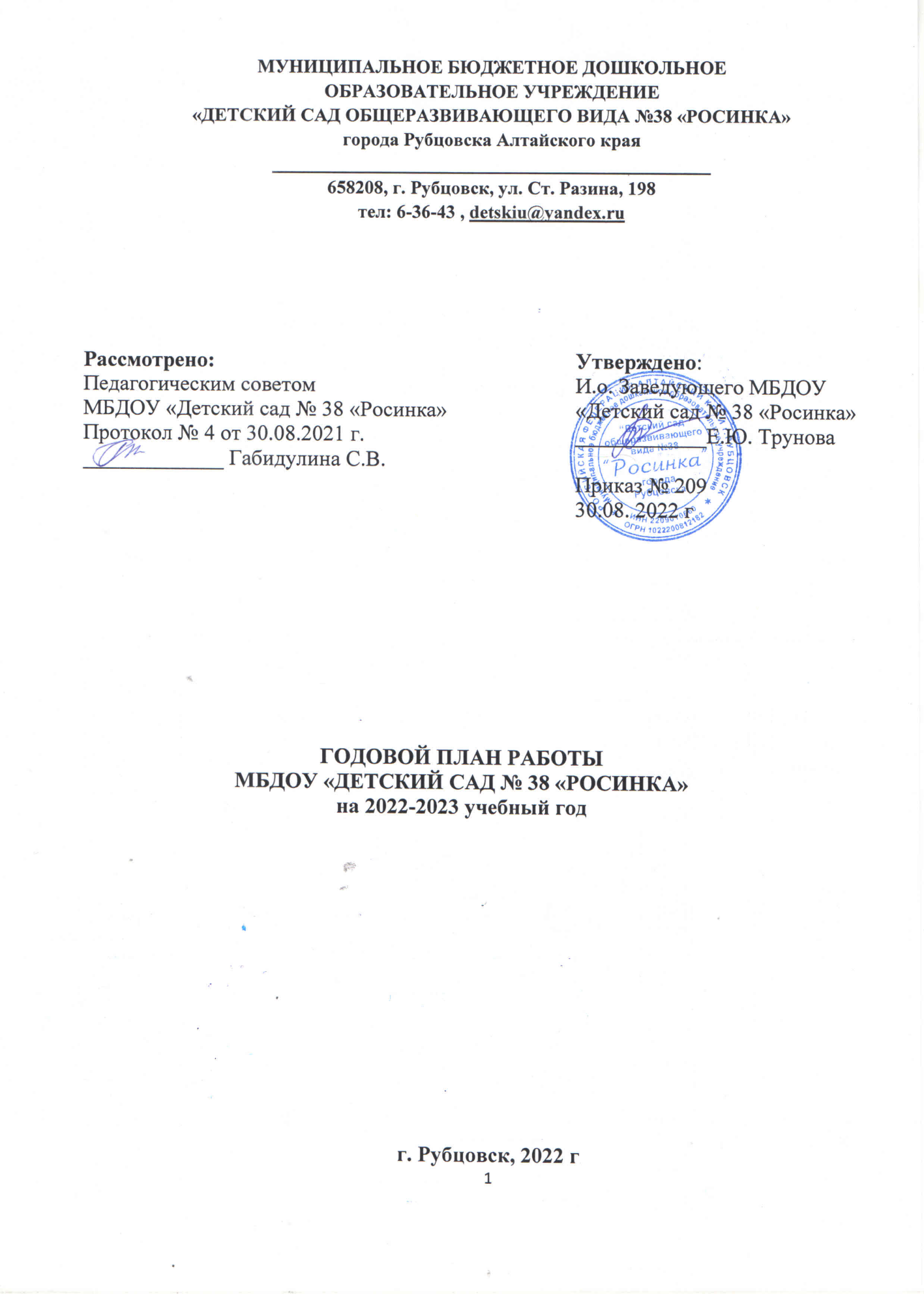 Содержание годового планаПроблемно-ориентированный анализ социально-педагогической ситуации.Анализ работы за прошедший 2021-2022 учебный годЦелями образовательного процесса МБДОУ «Детский сад № 38 «Росинка» являются:- реализация основных общеобразовательных программ дошкольного образования, а так же осуществление присмотра и ухода за детьми;- создание условий для реализации гарантированного гражданам Российской Федерации права на получение общедоступного и бесплатного дошкольного образования;- всестороннее развитие личности ребенка с учетом особенностей его физического, психического развития, индивидуальных возможностей и способностей.Задачами на 2021-2022 учебный год являлись: 1.Создание условий для развития элементарных математических представлений с учетом требований  ФГОС ДО.2. Повышение компетентности родителей в вопросах воспитания культуры здорового образа жизни у дошкольников.3. Обеспечить развитие кадрового потенциала в процессе внедрения профессионального стандарта педагога через использование интерактивных форм методической работы.   В 2021-2022 учебном году образовательный процесс в МБДОУ осуществляли 15 педагогов из них: старший воспитатель - 1, воспитатели – 12, музыкальный руководитель – 1, инструктор по физической культуре – 1.Возраст педагогов:до 30 лет – 2 / 14% до 35 – 1 / 6 % до 45 – 5 /33 % до 55 – 5 / 33 % свыше 55 – 2 / 14 % Образование педагогов:Средне-профессиональное – 10/ 66,7 %высшее – 5 / 33,3 %Категорийность:Без категории – 4/ 27%Первая категория – 8/ 53%Высшая категория – 3 /20%Анализ кадрового состава педагогических работников показал:- 100% (15 педагогов) имеют педагогическое образование; - средний возраст педагогов составил 40 лет.-  имеют стаж работы свыше 20 лет – 7 человек. Это опытные специалисты, которые могут применить свои знания и опыт работы в инновационной деятельности. В течение 2021 – 2022 учебного года: 1. прошли курсы повышения квалификации – 6 педагогов. 2. получили профессиональную переподготовку- 0 педагогов.  3. аттестованы: 2 педагога.Педагоги детского сада постоянно повышают свою квалификацию через: - прохождение курсов повышения квалификации и повышение профессиональной переподготовки при Алтайском институте развития образования имени А.М.Топорова, Алтайском государственном педагогическом университете,  и другие;- участие в ММО города;  -работу в творческих группах детского сада; - Педагогические советы, семинары, консультации, открытые занятия;  - участие в городских, региональных и всероссийских конкурсах, выставках; - самообразование. С целью повышения профессионального мастерства и решая проблему обмена передовым педагогическим опытом, в течение учебного года педагоги МБДОУ принимали активное участие в различных мероприятиях разного уровня.Курсы повышения квалификации призваны расширить практические знания воспитателей и педагогов о современных методах, технологиях, предоставить возможность обмена опытом. В 2021 – 2022 учебном году  прошли курсовую подготовку:В течение года педагоги принимали участие в конкурсах различного уровняВывод: кадровый состав педагогического коллектива имеет большой потенциал и возможности для обеспечения профессионального развития  и личностного роста.Требуется в дальнейшем выстраивать методическую работу в МБДОУ дифференцированно, учитывая категории педагогических специалистов, уровень образования, педагогический стаж и стаж в занимаемой должности. Необходимо активизировать педагогов на участие в конкурсах педагогического мастерства.Взаимодействие с родителями коллектив МБДОУ строится на принципе сотрудничества. При взаимодействии  решались следующие задачи: - изучение семьи и установление контактов с её членами для согласования воспитательных воздействий на ребенка; - приобщение родителей к участию в жизни детского сада; -повышение педагогической культуры родителей. Совместно с родителями и детьми были проведены следующие мероприятия: - неделя безопасности дорожного движения; -праздник, посвящённый Дню победы в Великой Отечественной войне; -праздник, посвящённый Дню защиты детей;- праздник, посвященный 8 марта;- праздник, посвященный 23 февраля;- родительские собрания во всех возрастных группах;- консультации;- инструктажи по профилактике выпадения детей из окон; о мерах осторожности при нахождении вблизи водоёмов, железных дорог; по профилактике ДДТП.В течение года педагоги привлекали родителей к участию в совместных с детьми проектах: - рисунки «Как я отдыхал летом», «Безопасная дорога», «Осень золотая», «Зимушка - зима», «Моя любимая игрушка», «Наша армия - наша гордость», «Весна – красна», «Витамины для здоровья» «9 Мая – День Победы».- поделки  «Осенние дары», «Новогодняя Сказка», «Открытка для самого лучшего папы», «Пасхальная радость», «Мир чудес».Родители заинтересованы в воспитании и развитии своих детей. Они являются активными помощниками воспитателей в обогащении развивающей среды, активно участвуют в выставках, праздниках, озеленении участков.В 2021-2022 учебном году была организована работа с учреждениями социума на основании договоров: - МБУ «КЦ «Театр им. А.К. Брахмана»; - МБУК «Рубцовский драматический театр»; - МБУК «Картинная галерея им. В.В. Тихонова»;- МБУ «Музыкальная школа № 3»;-МБУ Библиотека «Контакт»;-МБОУ СОШ № 10.Работники учреждений культуры были вовлечены в образовательную деятельность через проведение совместных мероприятий, праздников, заочных экскурсий, конкурсов.Вывод: в МБДОУ создаются условия для удовлетворения потребностей родителей детей дошкольного возраста.В учреждении созданы условия для качественного пребывания детей: все групповые комнаты оснащены современной мебелью, соответствующей санитарно-эпидемиологическим требованиям,  игровыми пособиями. Спортивный и музыкальный зал совмещены, имеется спортивное оборудование необходимое для ведения физкультурно-оздоровительной работы с детьми, праздников, развлечений и соревнований; для проведения музыкальных занятий и праздников  имеются  музыкальные инструменты, игрушки,  музыкальная аппаратура.При создании предметно-развивающей среды педагоги учитывают: - реализуемую в детском саду образовательную программу; -требования нормативных документов; - материальных и архитектурно-пространственных условий; - предпочтений и уровня развития детей; - общие принципы построения предметно-развивающей среды (гибкое зонирование, динамичности-статичности, сочетание привычных и неординарных элементов, индивидуальной комфортности и эмоционального благополучия каждого ребенка и взрослого, учет гендерных и возрастных различий детей, уважение к потребностям и нуждам ребенка). В групповых и других помещениях, предназначенных для образовательной деятельности детей, созданы условия для общения и совместной деятельности всех детей группы, а также в малых группах в соответствии с интересами детей, что обеспечивает реализацию основной образовательной программы. Помещения, предназначенные для детских игр и занятий, оснащены оборудованием, дидактическим и развивающим материалом, соответствующим возрасту детей. Предметно-пространственная среда детского сада и ее элементы соответствуют требованиям по обеспечению надежности и безопасности. В МБДОУ имеются: -методическая литература, - иллюстративный материал, - дидактические пособия, - демонстрационный и раздаточный материал. Для  наглядного сопровождения образовательной деятельности в МБДОУ используются ИКТ. В методическом кабинете,  в музыкальном зале, имеются компьютеры, есть доступ в интернет, в 6 группах имеются телевизоры.Вывод: в МБДОУ созданы условия для развития индивидуальных потребностей воспитанников. Все базисные компоненты развивающей предметной среды включают оптимальные условия для полноценного физического, эстетического, познавательного и социального развития детей, а также соответствуют требованиям ФГОС.Необходимо создание базы обучающих презентаций применяемых педагогами.Педагогическим коллективом разработана образовательная программа, с учётом ФГОС дошкольного образования, особенностей образовательного учреждения, региона, образовательных потребностей и запросов воспитанников, кроме того учтены концептуальные положения используемые в ДОУ примерной основной общеобразовательной программой  дошкольного образования «От рождения до школы»/ Под ред. Н.Е. Вераксы, Т.С. Комаровой, М.А. Васильевой.-3-е изд., испр. и доп. – М.: МОЗАИКА-СИНТЕЗ, 2014г. (в соответствии с ФГОС). Образовательная программа включает в себя целевой, содержательный и организационный разделы; состоит из обязательной и вариативной части. В вариативной части Программы предусмотрена реализация регионального компонента. Программа реализуется в течение всего времени пребывания детей в МБДОУ.Ведущие цели Программы — создание благоприятных условий для полноценного проживания ребенком дошкольного детства, формирование основ базовой культуры личности, всестороннее развитие психических и физических качеств в соответствии с возрастными и индивидуальными особенностями, подготовка к жизни в современном обществе, формирование предпосылок к учебной деятельности, обеспечение безопасности жизнедеятельности дошкольника. Особое внимание в Программе уделяется развитию личности ребенка, сохранению и укреплению здоровья детей, а так же воспитанию у дошкольников таких качеств, как патриотизм, активная жизненная позиция, творческий подход в решении различных жизненных ситуаций, уважение к традиционным ценностям. Эти цели реализуются в процессе разнообразных видов детской деятельности: игровой, коммуникативной, трудовой, познавательно-исследовательской, продуктивной (изобразительная, конструктивная и др.), музыкальной, чтения. В Программе комплексно представлены образовательные области, обеспечивающие развитие личности, мотивацию и способностей детей: «Социально-коммуникативное развитие»; «Познавательное развитие»; «Речевое развитие»; «Художественно-эстетическое развитие»; «Физическое развитие». Программный материал по образовательной области «Физическое развитие» освоен воспитанниками всех возрастных групп на высоком и среднем уровне. Физическое развитие детей осуществляется как в рамках  организованной образовательной деятельности воспитателей и инструктора по физической культуре, так и в режимных моментах и индивидуальной работе – это пальчиковая гимнастика, релаксационная музыка, оздоровительные игры, игровая оздоровительная гимнастика после дневного сна, упражнения для профилактики осанки и плоскостопия, дыхательная, зрительная гимнастика.Необходимо продолжать работу во всех группах по развитию физических качеств у детей, закреплению навыков опрятности, формированию навыков личной гигиены, представлений о здоровом образе жизни.Программный материал по образовательной области «Социально-коммуникативное развитие» освоен воспитанниками всех возрастных групп.  Продолжить работу по закреплению правил безопасности детей в детском саду, дома и правил безопасности на дороге; развитию у детей экологической культуры и привитию моральных, эстетических и духовных ценностей. Необходимо уделять внимание обогащению содержания сюжетно - ролевых  игр.Программный материал по образовательной области «Познавательное развитие» освоен воспитанниками на высоком и  среднем уровне. Необходимо уделить внимание формированию у воспитанников целостной картины мира, сенсорных эталонов и элементарных математических представлений, развитию конструктивных навыков.Программный материал по образовательной области «Речевое развитие» в основном освоен воспитанниками всех возрастных групп на высоком и среднем уровне. Необходимо продолжать начатую работу по развитию речи, как средства общения и культуры; обогащению активного словаря; развитию связной, грамматически правильной диалогической и монологической речи; развитию звуковой культуры речи, фонематического слуха.Программный материал образовательной области «Художественно-эстетическое развитие» освоен воспитанниками на высоком и среднем уровне. В течение следующего учебного года необходимо больше внимания уделять индивидуальной работе по формированию, умений и навыков по изобразительной деятельности в соответствии с возрастом.Вывод: Таким образом, результаты мониторинга всех возрастных групп за 2021-2022 год показали в основном высокий и средний уровень освоения программного материала детьми. ПОКАЗАТЕЛИ ФИЗИЧЕСКОЙ ПОДГОТОВЛЕННОСТИКРИТЕРИИ ОЦЕНКИ СОСТОЯНИЯ ЗДОРОВЬЯМБДОУ "Детский сад № 38 «Росинка»За 2021 годСреднесписочный состав – 158Ясли - 0 Сад - 158Общая заболеваемость: всего  559 случая, 3537  на 1000Острая заболеваемость: всего –  496 случаев,  3139  на 1000 структура острой заболеваемости: ОРВИ - 496, пневмония -1, тонзиллит –1, бронхит – 5, отит –1, соvid19-11, в/оспа – 32.Заболеваемость детей в днях, в днях на одного ребенка: сад  –  24,8;  ясли - _____в случаях на одного ребенка: сад  –  3922;  ясли - _____Часто болеющие дети: 5Дети с отклонениями в состоянии здоровья: всего 79 чел., ( 50 %), из них имеют хронические заболевания 29 человек, ( 18,3 %)Медицинская группа по физической культуре с 6 лет:Основная –    34      ч. ( 97,1 %)Дети, функционально незрелые к обучению __-__.Дети, с нарушениями в состоянии здоровья, вызванными адаптацией к ДОУ:Поступило –   24   ч.,          Заболело –    - _ ч., (  -  %)Нуждаются в оздоровительных мероприятиях –   5   чел., (   %)., из них _  5   _ чел. были оздоровлены за уч.год.Распределение детей по группам здоровья:I группа –    68      ч.,   43     %                  II группа –   88     ч.,     55   %               III группа –    1    ч.,     0,6     %       IV группа –    1    ч.,       0,6    %           Показатели физического развития в МБДОУ «Детский сад №38 «Росинка»  за 2021 годОценка гармоничностиДостижения воспитанниковВ течение года функционировало 6 группПоказатели анализа контингента воспитанников ДОУВывод: Образовательная программа дошкольного образования МБДОУ была реализована в полном объеме.Методическая работаВажнейшими направлениями методической работы являются: -оказание профессиональной помощи педагогам в поисках эффективных методов работы с детьми; -совершенствование педагогического мастерства; - обобщение, распространение и внедрение передового педагогического опыта в работу педагогов МБДОУ. С целью повышения профессиональной компетенции педагогов в вопросах организации воспитательно-образовательного процесса в соответствии с ФГОС, в течение года проводились педагогические часы, семинары-практикумы, мастер-классы, открытые просмотры организованной образовательной деятельности, консультации.  В 2021 – 2022 учебном году перед педагогическим коллективом стояли следующие задачи: -создание условий  для развития элементарных математических представлений с учетом требований ФГОС ДО;-повышение компетентности родителей в вопросах воспитания культуры здорового образа жизни у дошкольников;-обеспечить развитие кадрового потенциала в процессе внедрения профессионального стандарта педагога через использование интерактивных форм методической работы.Вся работа дошкольного учреждения велась согласно годовому плану. Педагогические советы «Установочный»; «Создание условий для развития элементарных математических представлений с учетом требований ФГОС ДО», «Повышение компетентности родителей в вопросах воспитания культуры здорового образа жизни у дошкольников (форма проведения: деловая игра)», «Итоговый «Результаты  работы ДОУ за 2021-2022 учебный год». Организация выставок методической литературы  по различным направлениям  в методическом кабинете.Открытый просмотр организованной образовательной деятельности во всех возрастных группах.В работе с детьми проведены: - все запланированные праздники и развлечения; - организованы выставки работ детей; -тематический месячник безопасности дорожного движения.Проанализировав результаты методической работы, можно сделать следующие выводы: 1. План методических мероприятий за 2021-2022 учебный год выполнен на 100 %.; 2. Пополнен банк методической литературы и дидактических пособий;3. Задействованность педагогов методической работой - 60% (комплектование кадрами, движение кадров).В следующем учебном году особое внимание следует уделить решению следующих проблем: 1. Развитие кадрового потенциала через активные формы работы.2. Реализация образовательных областей с опорой на проектную деятельность.3. Повышение профессиональной и информационной компетентности педагогов через курсовую переподготовку, самообразование, прохождение аттестации. Вывод: Методическая деятельность – это система мер, основанная на достижениях науки и практики, направленная на развитие творческого потенциала педагога, на повышение качества и эффективности воспитательно-образовательного процесса, на разностороннее развитие детей.Финансовые ресурсы и их использованиеБюджетное финансирование Финансирование учреждения осуществляется из бюджета города Рубцовска в соответствии с утверждённым планом финансово- хозяйственной деятельности (размещён на сайте учреждения). Основные направления расходования бюджетных средств: - заработная плата; -налоги; -оплата коммунальных услуг и потребления ресурсов; -медицинские осмотры сотрудников; -компенсация расходов на питание для детей льготных категорий; - компенсация части родительской платы. Внебюджетные средства Родительская плата составляет  2000 рублей.Направления использования: - приобретение продуктов питания для детей; - расходы на хозяйственные нужды. Обеспечение мер безопасности воспитанниковПомещения МБДОУ «Детский сад № 38 «Росинка» оборудованы: -пожарно-охранной сигнализацией и тревожной кнопкой; - территория по всему периметру ограждена забором. Обеспечение условий безопасности выполняется согласно локальным нормативно-правовым документам. Для обеспечения безопасности разработан Паспорт безопасности, Пожарная декларация. Вся работа по обеспечению безопасности участников образовательного процесса была четко спланирована, разработаны и реализованы планы мероприятий на календарный год по пожарной безопасности, гражданской обороне и предупреждению чрезвычайных ситуаций. Издавались приказы, работала комиссия по охране труда, были назначены ответственные по пожарной безопасности, члены эвакуационной группы в случае ЧС. Ежедневно ответственными лицами осуществляется контроль с целью своевременного устранения причин, несущих угрозу жизни и здоровью воспитанников и работников. Вывод: В ДОУ соблюдаются правила по охране труда и обеспечивается безопасность жизнедеятельности воспитанников и сотрудников. Функционирование осуществляется в соответствии с требованиями Роспотребнадзора и Госпожнадзора. Медицинское обслуживаниеВ течение 2021 – 2022 учебного года велась работа по сохранению и укреплению психического и физического здоровья детей. Вопросы по укреплению здоровья детей, профилактике заболеваний, по обеспечению безопасности жизни детей заслушивались на заседаниях Педагогического совета, психолого-педагогического консилиума, педагогических совещаниях и семинарах. Медицинский контроль за состоянием здоровья воспитанников осуществлялся специально закреплённым персоналом КГБУЗ «Детская городская поликлиника» на основании договора об организации медицинского обслуживания.Медицинское обслуживание оказывается  по следующим направлениям: - организация питания; -организация оздоровительной работы; -организация санитарно-эпидемиологического режима и создание гигиенических условий жизнедеятельности детей. Медицинский персонал наряду с администрацией МБДОУ несет ответственность за здоровье и физическое развитие детей, проведение лечебно-профилактических мероприятий, соблюдение санитарно-гигиенических норм, режима и обеспечение качества питания согласно СанПин. Администрация осуществляет контроль их работы в целях охраны и укрепления здоровья детей и сотрудников детского сада.Прием детей, впервые поступающих в дошкольные организации, осуществлялся на основании медицинского заключения, выданного в установленном порядке. Ежедневный утренний прием детей проводили: – воспитатели, которые опрашивали родителей о состоянии здоровья детей. Прием детей в случаях подозрения на заболевание проводила медсестра. Выявленные больные дети и дети с подозрением на заболевание, в детский сад не принимались; заболевшие в течение дня дети изолировались от здоровых детей до прихода родителей. После перенесенного заболевания, а также отсутствия более 5 дней (за исключением выходных и праздничных дней), приём детей в детский сад осуществляется только при наличии справки участкового врача-педиатра с указанием диагноза, длительности заболевания, проведенного лечения, сведений об отсутствии контакта с инфекционными больными, а также рекомендаций по индивидуальному режиму ребенка на первые 10-14 дней после заболевания. Проводились организационные мероприятия для снижения уровня заболеваемости: - немедленная изоляция заболевшего ребёнка; -проведение бесед с родителями; -вывешивание памяток в родительских уголках о признаках заболевания и профилактике гриппа; - проведение бесед с персоналом; - исключение массовых мероприятий во время эпидемии гриппа; - введение противоэпидемического режима с применением дезинфицирующих средств; - контроль за соблюдением графиков сквозного проветривания и кварцевания; -контроль за проведением влажной уборки помещений; -увеличение пребывания детей на свежем воздухе, контроль за соответствием одежды детей и температуры на улице. В течение года проводился контроль за показателями физического развития, за максимальной нагрузкой, организацией физического воспитания в группе, за ходом адаптации. В  2021-2022  году в детский сад поступило 42 ребенок. Приём проводился по графику, согласованному с родителями. Сотрудниками детского сада был разработан план адаптационных мероприятий. В результате целенаправленной работы по адаптации детей к новым условиям картина выглядела следующим образом: лёгкая степень адаптации – 20 детей, средняя степень – 20 ребенка, тяжёлая степень - 1 ребенок. Вывод: Большое внимание в работе МБДОУ уделяется охране и укреплению здоровья детей. Необходимо в следующем учебном году: - уделять особое внимание соблюдению требований санитарно-эпидемиологических правил и нормативов, направленных на охрану здоровья детей при осуществлении деятельности по воспитанию, обучению, развитию и оздоровлению, уходу и присмотру в дошкольных образовательных организациях; -усилить контроль за педагогами по проведению профилактических мероприятий для укрепления иммунитета детей в период обострения простудных заболеваний; - повышать компетентность родителей в вопросах сохранения и укрепления здоровья детей, через консультирование с медицинскими работниками и инструктором по физической культуре, распространение памяток Организация питания.В МБДОУ организовано 4-х разовое питание. Имеется примерное 10-ти дневное меню, разработанное на основе физиологических потребностей дошкольников в пищевых веществах и норм питания и утвержденное заведующим детским садом. В ежедневный рацион питания включались овощи. Имеется картотека блюд, технологические карты приготовления пищи. Ассортимент основных продуктов питания, выход блюд определялся новыми санитарно-эпидемиологическими правилами и нормами (СанПиН 2.3./2.4.3590-20). При составлении меню учитывалось правильное сочетание блюд, их совместимость по питательным и вкусовым качествам, разнообразие. Ежедневно в меню включались: молоко, мясо, картофель, овощи, фрукты, соки, хлеб, крупы, сливочное и растительное масло, соль, сахар. Остальные продукты (творог, сыр, яйца, рыба) дети получали 2-3 раза в неделю. Один раз в 10 дней отслеживалось выполнение натуральных норм продуктов питания с целью своевременной корректировки. В конце месяца подсчитывалась энергетическая ценность полученного рациона питания и содержания в нём основных пищевых веществ (белков, жиров, углеводов). Пищевые продукты и продовольственное сырье, поступающие на пищеблок соответствовали нормативной и технической документации и сопровождались санитарно - эпидемиологическими заключениями, сертификатом соответствия. Особое внимание обращалось на дату, час выработки продукта и конечные сроки реализации. Все продукты, поступающие в МБДОУ, подлежали обязательному бракеражу. Заведующий и медицинская сестра систематически осуществляют контроль правильности обработки продуктов, закладкой, выходом блюд, вкусовыми качествами пищи. Особенно тщательно контролировалась правильность хранения и реализации блюд.Вывод: Воспитанники обеспечены полноценным сбалансированным питанием. Вывод по итогам года: Анализ деятельности МБДОУ показал, что достигнутые результаты работы в целом соответствуют поставленным в начале учебного года целям и задачам: -уровень освоения воспитанниками образовательной программы достаточно высок; - педагоги и воспитанники являются победителями и участниками городских, краевых и Всероссийских конкурсов; - отмечается положительная динамика в плане повышения профессионального уровня и квалификации у педагогов; - в МБДОУ создаются условия для максимального удовлетворения запросов родителей (законных представителей) воспитанников по их воспитанию и обучению; -материально-техническая база МБДОУ соответствует современным требованиям; -налажена работа МБДОУ с учреждениями социума.  Основные направления ближайшего развития.Наряду с положительными достижениями выявлены проблемы: -необходимо продолжить создание предметно-развивающей образовательной среды, учитывая возрастно-половые принципы ее построения; -недостаточно обеспечена работа в социуме с родителями и детьми, не посещающими МБДОУ;- внедрение профессионального стандарта «Педагог». Наметившиеся проблемы вносят коррективы в перспективы развития и организацию деятельности МБДОУ. 1. Активизация и совершенствование работы с родителями в рамках сотрудничества по воспитанию здорового ребенка, с целью повышения уровня посещаемости и избежание отсутствия детей в детском саду по неуважительным причинам. 2. Активизация работы в социуме с детьми- инвалидами и домашними детьми. 3. Обеспечение построения полноценной развивающей образовательной среды за счет привлечения внебюджетных средств, а также творчества и мастерства педагогического коллектива и родителей. 4. Разработка и совершенствование рабочих программ, программно-методического обеспечения по повышению качества образовательного процесса. 5. Разработка системы предоставления дополнительных образовательных, развивающих и оздоровительных услуг в целях формирования и развития творческих способностей детей, удовлетворение их индивидуальных потребностей.6. Реализация индивидуальных планов профессиональной компетентности педагогических работников. 7. Обобщение и транслирование передового педагогического опыта на разных уровнях через конкурсы профессионального мастерства, участие в конференциях, публикации в СМИ, проектную деятельность и т.д. 1.2 Краткая информационная справка о ДОУНазвание по Уставу: Муниципальное бюджетное дошкольное образовательное учреждение «Детский сад общеразвивающего вида  № 38 «Росинка» города Рубцовска.Сокращенное название: МБДОУ «Детский сад № 38 «Росинка»Детский сад основан в 1983 году.Лицензия на образовательную деятельность: серия 22Л01 регистрационный номер 007 от 14.02.2018 г.Адрес юридический: 658208 г. Рубцовск,  ул. Степана Разина, 198.Адрес почтовый: 658208 г. Рубцовск,  ул. Степана Разина, 198.Учредитель: Администрация города Рубцовска Алтайского краяАдрес электронной почты: detskiu@yandex.ru/Адрес сайта ДОУ: ds38.educrub.ruКонтактный телефон: 8(38557) 6-36-43.Режим работы: 07.00-19.00.Здание МБДОУ «Детский сад № 38 «Росинка» города Рубцовска введено в эксплуатацию 17.12.1983Отдельно стоящее здание в 2 этажа, площадью 1636,9 кв.м. Здание рассчитано на 6 групп, с проектной наполняемостью 142 воспитанников.Для каждой группы предусмотрена индивидуальная групповая ячейка, в состав которой входят следующие помещения:- игровая,-спальня,-туалетная,-приемная.Имеются также следующие помещения:-музыкально-спортивный зал;-медицинский кабинет (кабинет мед.работника, прививочный);-помещение для стирки белья;-пищеблок;-санузел для сотрудников;-кабинет заведующей;- методический кабинет.Общая площадь земельного участка 4921 кв.м.Имеется 6 прогулочных площадок, индивидуально для каждой группы, оснащены игровым оборудованием в соответствии с возрастом детей; физкультурная площадка.Групповые площадки оборудованы беседками, расположены обособленно с соблюдением санитарных разрывов, изолированы зелёными насаждениями.В хозяйственной зоне находится контейнерная площадка для сбора мусора, хозяйственный блок, площадка для сушки белья и ковровых изделий, имеется въезд в хозяйственную зону и выезд из неё.МБДОУ имеет полный пакет документов, регламентирующих образовательную деятельность. Руководство МБДОУ осуществляется в соответствии с нормативно - правовыми документами и регламентировано следующими документами: Конституцией Российской Федерации; Федеральным законом от 29.12.2012г. №273-ФЗ «Об образовании Российской Федерации»; Конвенцией о правах ребёнка; Концепцией дошкольного образования; Порядком организации и осуществления образовательной деятельности по основным общеобразовательным программам – образовательным программам дошкольного образования (утвержден приказом Минобрнауки РФ от 30.08.2013 №1014);  Санитарных правил СП 2.4.3648-20 «Санитарно-эпидемиологические требования к организации воспитания и обучения, отдыха и оздоровления детей и молодежи» от 28.09.2020 г В 2021-2022 учебном году функционировало 6 групп, из них раннего возраста – 0 групп; дошкольных – 6 групп.Контингент воспитанников социально благополучный. Преобладают дети из полных семей. Группы формируются по возрастному принципу. Прием (зачисление), перевод и отчисление воспитанников осуществляются в соответствии с:Федеральным законом от 29 декабря 2012 года № 273-ФЗ «Об образовании в Российской Федерации», Федеральным законом от 24 июля 1998 года №124-ФЗ «Об основных гарантиях прав ребенка в Российской Федерации», Федеральным законом от 27 июля 2006 года №152-ФЗ «О персональных данных», Приказом Министерства образования и науки Российской Федерации от 08 апреля 2014 года №293 «Об утверждении порядка приема на обучение по образовательным программам дошкольного образования», Действующим Положением о порядке комплектования Муниципальных бюджетных дошкольных образовательных учреждений города Рубцовска Алтайского края, муниципальных автономных дошкольных образовательных учреждений и дошкольных групп при муниципальных бюджетных образовательных учреждениях города Рубцовска Алтайского края, реализующих образовательную программу дошкольного образования, Действующими санитарно-эпидемиологическими требованиями к устройству, содержанию и организации режима работы дошкольных образовательных организаций. Комплектование групп осуществляет комиссия по комплектованию при МКУ «Управление образования» города Рубцовска.Правоустанавливающие документыЛицензия на право ведения образовательной деятельности: серия 22Л01  № 0002352, регистрационный № 007, выдана 14.02.2018 г. Министерство образования и науки Алтайского края. Приложение к лицензии на осуществление образовательной деятельности: регистрационный номер 007, серия 22II01 № 0005444 от 14.02.2018 г. Свидетельство о внесении записи в Единый государственный реестр юридических лиц: регистрационный номер 10222008121182, серия 22 № 003505066 от 27.12.2011 г. Свидетельство о постановке на учет в налоговом органе: ОГРН 1022200812182, ИНН 22090106660, КПП 220901001, серия 22 № 003119721 от 20.04.1994 г. Выписка из Единого государственного реестра недвижимости на земельный участок: кадастровый номер 22:70:01 12 06:1,  от 14.01.2020 г.Свидетельство о государственной регистрации права безвозмездного пользования на здание детского сада: кадастровый номер 22:70:01 12 06:38, от 22.01.2020 г.Санитарно-эпидемиологическое заключение на образовательную деятельность: регистрационный номер 22.61.04.000.М.000042.03.19, № 3069233 от 26.03.2019 г.Устав МБДОУ «Детский сад № 38 «Росинка» утвержден постановлением администрации города Рубцовска № 1391 от 16.05.2022 г.Локальные акты, разработанные в соответствии с законодательством РФ и Уставом учреждения. Управление МБДОУ «Детский сад № 38 «Росинка» осуществляется в соответствии с Федеральным законом от 29.12.2012 № 273-ФЗ «Об образовании в Российской Федерации» на основе принципов единоначалия и самоуправления, обеспечивающих государственно-общественный характер управления. Руководство деятельностью МБДОУ осуществляется заведующим, который назначается на должность и освобождается от должности Учредителем. Заведующий осуществляет непосредственное руководство детским садом и несет ответственность за деятельность учреждения. Формами самоуправления являются:- Общее собрание работников, - Педагогический совет,- Совет Учреждения,- Родительский комитет.Порядок выборов в органы самоуправления и их компетенции определяются Уставом. Для каждого структурного подразделения определено содержание деятельности, взаимодействие с другими структурными подразделениями. В детском саду функционирует Первичная профсоюзная организация. Структура и функциональные системы управления соответствуют объему и содержанию деятельности МБДОУ: -для всех должностей имеются должностные инструкции; -должностные (функциональные) права и обязанности всех участников воспитательно - образовательного процесса сбалансированы и согласованы друг с другом; - осуществляется контроль организации воспитательно-образовательного процесса, оздоровительной работы, организации питания, охраны жизни и здоровья всех участников образовательного процесса в МБДОУ. Деятельность МБДОУ строится на основе планирования: Административные обязанности в МБДОУ распределяются следующим образом: 1. Заведующий в соответствии с законодательством РФ и Уставом МБДОУ осуществляет:  -руководство образовательным учреждением, устанавливает контакты с внешними организациями; -осуществляет системный контроль за воспитательно-образовательной, административно-хозяйственной и финансовой деятельностью учреждения. 2. Старший воспитатель: -планирует и организует методическую работу коллектива; - руководит работой воспитателей, педагогов-специалистов, осуществляет работу с молодыми специалистами; - анализирует выполнение программы воспитания и обучения, участвует в разработке перспективных планов и направлений деятельности учреждения. 3. Заведующий хозяйством:  - организует и обеспечивает безопасное и бесперебойное обслуживание МБДОУ, выполнение предписаний надзорных органов, ремонт. ДОУ входит в систему образования города Рубцовска. Координацию,  управление и финансовое обеспечение осуществляет учреждение, наделенное управленческими и распорядительными функциями над образовательными муниципальными учреждениями города Рубцовска (далее по тексту – Управление).1.3  Основные цели и задачи МБДОУВ МБДОУ «Детский сад № 38 «Росинка» образовательный процесс детей осуществляется на основании:Образовательной Программы МБДОУ «Детский сад № 38 «Росинка» разработанной в соответствии с требованиями Федерального закона от 29.12.2012 №273-ФЗ «Об образовании в РФ» и Федеральным государственным образовательным стандартом дошкольного образования – ФГОС ДО (Приказ №1155 от 17 октября 2013г).Обязательная часть программы составлена на основании Примерной основной образовательной программы дошкольного образования  и опирается на примерную основную общеобразовательную программу дошкольного образования «От рождения до школы»/ Под ред. Н.Е. Вераксы, Т.С. Комаровой, М.А. Васильевой.-3-е изд., испр. и доп. – М.: МОЗАИКА-СИНТЕЗ, 2014г. (в соответствии с ФГОС).Объем обязательной части образовательной программы составляет не менее 60% от ее общего объема. Объем части основной образовательной программы, формируемой участниками образовательных отношений,  составляет не более 40% от ее общего объема.В вариативной части Программы предусмотрена реализация регионального компонента. Программа реализуется в течение всего времени пребывания детей в МБДОУ.Программа развития.Программа развития ДОУ переработана в соответствии с ФГОС ДО:на основании Приказа Минобрнауки России от17.10.2013г №1155 «Об утверждении федерального государственного образовательного стандарта дошкольного образования»Федерального закона  от 29.12.2012г  № 273-ФЗ «Об образовании в Российской Федерации»;«Об утверждении порядка организации и осуществления образовательной деятельности по основным общеобразовательным программам  дошкольного образования».Стратегия развития МБДОУ направлена на создание нового облика детского сада, соответствующего требованиям ФГОС дошкольного образования.Цель программы развития детского сада определяется как создание адаптивной модели детского сада, которая, с одной стороны, имеет все условия для развития любого ребенка в соответствии с его индивидуальными способностями и возрастными возможностями, с другой стороны, гибко реагирует на изменения в обществе и государственной образовательной политике.Основные направления в работе, их цели и содержание.Развитие инновационной деятельности в условиях сохранения и укрепления традиций ДОУ.Цель: создание творческой атмосферы в коллективе, мотивация к созидательной деятельности в условиях сохранения баланса между инновациями и традициями. Нравственно-патриотическое воспитание детей дошкольного возраста.Цель: приобщая детей дошкольного возраста к русской народной праздничной культуре, воспитывать у них чувство ответственности перед обществом, чувство глубокой духовной привязанности к семье, дому, Родине, родной природе, толерантное отношение к другим людям, формировать активный интерес к истории своей Родины.Осуществление целостного подхода к оздоровлению детей и формированию у них основ здорового образа жизни.Цель: продолжить создание комплексной системы физкультурно - оздоровительной работы по сохранению и укреплению здоровья детей и приобщению их к здоровому образу жизни и овладению разнообразными видами двигательной активности.Нравственно-экологическое воспитание детей дошкольного возраста.Цель: организация единой образовательной системы по нравственному воспитанию личности посредством экологического воспитания в условиях ДОУ.Система работы по взаимодействию с семьей.Цель: создание условий для совместной деятельности детского сада и семьи по разработке и реализации общей стратегии развития и образования каждого ребенка.Осуществление полноценной коррекционной работы с детьми, имеющими проблемы с речью.Цель: создание условий для осуществления комплексной речевой коррекции детей.Направление работы детского сада:1. Сохранение и укрепление физического  и психического здоровья ребёнка.
Цель: построение целостной системы, обеспечивающей оптимальные условия для соматического и нервно-психического здоровья.
Задачи:Сохранение и укрепление здоровья детей на основе комплексного и системного использования доступных для детского сада средств физического воспитания, инновационных оздоровительных технологий; Создание здоровьесберегающей среды, способствующей развитию физических качеств в соответствии с возможностями и состоянием здоровья детей. Обеспечение активной позиции детей в процессе получения знаний о здоровом образе жизни; Выявление интересов, склонностей и способностей детей в двигательной деятельности и реализация их через спортивно-оздоровительную активность,     приобщение детей к традициям большого спорта. Формирование подходов к взаимодействию с семьей и социумом для укрепления здоровья детей, развитие их творческих способностей.Социально-эмоциональное развитие детей дошкольного возраста.Цель: организация единой образовательной системы по социально-эмоциональному развитию воспитанников в условиях ДОУ.Задачи: - формирование личностных особенностей развития воспитанников, - формирование знания об эмоциональном состоянии окружающих людей посредством изучения языка эмоций (поза, мимика, жесты);-формирование и развитие  коммуникативных навыков;- формирование основ безопасного общения с незнакомыми людьми;- воспитание любви и бережного отношения к природе;- формирование навыков безопасного поведения в различных жизненных ситуациях.Основные цели и задачи годового плана на 2022 – 2023 учебный год.Основная  цель  работы  педагогического  коллектива  в  2021-2022  учебном  году:  построение целостного образовательного пространства ДОО в аспекте реализации Федеральных государственных образовательных стандартов дошкольного образования (ФГОС ДО).Исходя из цели, были определены следующие задачи:1. Создание условий для развития элементарных математических представлений с учетом требований  ФГОС ДО.2. Повышение компетентности родителей в вопросах воспитания культуры здорового образа жизни у дошкольников.3. Обеспечить развитие кадрового потенциала в процессе внедрения профессионального стандарта педагога через использование интерактивных форм методической работы.   II. Повышение квалификации и профессионального мастерства.2.1.Сведения о педагогических кадрахСводная таблица по педагогическим кадрам МБДОУ «Детский сад № 38 «Росинка»2.2. Повышение деловой и профессиональной компетентности социальной и психологической культуры педагогов2.3. График аттестации2.4. График курсовой переподготовки2.5. План работы клуба «Школа молодого педагога»Цель: Оказание профессиональной помощи и поддержки  личностной самореализации педагога, самоактуализации и самоорганизации профессиональной деятельности.Задачи: удовлетворить потребность молодых воспитателей в непрерывном образовании и оказывать им помощь в преодолении различных  профессиональных затруднений;способствовать формированию индивидуального стиля творческой деятельности педагогов;помочь молодым учителям внедрить современные подходы и передовые педагогические технологии в образовательный процесс.III .Организационно-педагогическая работа3.1 Педагогические советы3.2. Семинары-практикумы3.3. Консультации для педагогов3.5. Выставки3.6. Мастер-классыIV.Тематический и систематический контрольТематический контрольСистематический контрольV. Психолого-медико-педагогическая работа5.1.План работы медико-педагогического совета5.2.План работы  психолого-педагогического консилиумаМБДОУ «Детский сад № 38 «Росинка» на 2021-2022 учебный годЦель: Оказание помощи воспитателям в выборе наиболее эффективных методов индивидуальной работы с воспитанниками, изучение личности дошкольника, составление (корректировка) индивидуальных  коррекционно - развивающих программ.Задачи:	Обеспечение общей коррекционной направленности образовательного процесса, включающей в себя активизацию познавательной деятельности детей, повышение уровня их умственного и речевого развития, коррекцию недостатков эмоционально-личностного развития.Выявление потенциальных возможностей ребенка и выбор оптимальных для его развития образовательных программ в целях обеспечения индивидуального подхода в обучении воспитанников.Консультативная помощь семье в вопросах коррекционно-развивающего воспитания и обучения.VI. Работа с социумом6.1. План работы с родителямиКонсультации для родителей(стендовая информация)6.2. План работы с социумомДля обеспечения реализации задач необходимо, чтобы ДОУ было частью образовательного пространства, поэтому ДОУ - открытая социальная система, успешно сотрудничающая с различными социальными организациями:IПроблемно-ориентированный анализ социально-педагогической ситуации31.1.Анализ работы за прошедший 2021-2022 учебный год31.2.Краткая информационная справка о ДОУ211.3.Основные цели и задачи ДОУ25IIПовышение квалификации и профессионального мастерства282.1.Сведения о педагогических кадрах282.2.Повышение деловой и профессиональной компетентности, социальной и психологической культуры педагогов392.3.График аттестации422.4. График курсовой переподготовки442.5.Школа молодого педагога45IIIОрганизационно-педагогическая работа473.1.Педагогические советы473.2.Семинары-практикумы513.3.Консультации для педагогов523.4.Смотры-конкурсы523.5.Выставки533.6.Мастер-класс54IVТематический и систематический контроль54VПсихолого-медико-педагогическая работа565.1.План работы медико-педагогического совета565.2.План работы ПМПк59VIРабота с социумом606.1.План работы с родителями606.2.План работы с социумом62№ Ф.И.О. педагогаДолжностьКурсы повышения квалификации1 Ярославцева Инна НиколаевнаВоспитательАНОО ДПО Академия образования взрослых «Альтернатива»  по дополнительной профессиональной программе «Методика и технологии воспитания и развития детей дошкольного возраста  в условиях реализации ФГОС»2 Колычева Юлия ИвановнаВоспитательАНОО ДПО Академия образования взрослых «Альтернатива»  по дополнительной профессиональной программе «Методика и технологии воспитания и развития детей дошкольного возраста  в условиях реализации ФГОС»3Щебетун Елена БорисовнаВоспитательООО «Центр инновационного образования и воспитания» «Коррекционная педагогика и особенности образования и воспитания детей с ОВЗ»4Моргунова Ирина НиколаевнаВоспитатель АНОО ДПО Академия образования взрослых «Альтернатива»  по дополнительной профессиональной программе «Методика и технологии воспитания и развития детей дошкольного возраста в условиях реализации ФГОС»5Рыбникова Светлана БорисовнаВоспитателиООО «Центр инновационного образования и воспитания» «Коррекционная педагогика и особенности образования и воспитания детей с ОВЗ»6Гребцова Тамара ВалентиновнаВоспитатель АНОО ДПО Академия образования взрослых «Альтернатива»  по дополнительной профессиональной программе «Методика и технологии воспитания и развития детей дошкольного возраста в условиях реализации ФГОС»7Рыбникова Светлана БорисовнаВоспитатель АНОО ДПО Академия образования взрослых «Альтернатива»  по дополнительной профессиональной программе «Методика и технологии воспитания и развития детей дошкольного возраста в условиях реализации ФГОС»Достижения ДОУ(конкурсы, мероприятия, конференция, семинары, публикации в СМИ)Достижения ДОУ(конкурсы, мероприятия, конференция, семинары, публикации в СМИ)Достижения ДОУ(конкурсы, мероприятия, конференция, семинары, публикации в СМИ)Достижения ДОУ(конкурсы, мероприятия, конференция, семинары, публикации в СМИ)Достижения ДОУ(конкурсы, мероприятия, конференция, семинары, публикации в СМИ)Достижения ДОУ(конкурсы, мероприятия, конференция, семинары, публикации в СМИ)Достижения ДОУ(конкурсы, мероприятия, конференция, семинары, публикации в СМИ)Достижения ДОУ(конкурсы, мероприятия, конференция, семинары, публикации в СМИ)Достижения ДОУ(конкурсы, мероприятия, конференция, семинары, публикации в СМИ)Достижения ДОУ(конкурсы, мероприятия, конференция, семинары, публикации в СМИ)УровеньНазваниеНазваниеНазваниеНазваниеНазваниеНазваниеНазваниеТема представленияТема представленияГородскойТурнир по боулингу «Весна-2022»Турнир по боулингу «Весна-2022»Турнир по боулингу «Весна-2022»Турнир по боулингу «Весна-2022»Турнир по боулингу «Весна-2022»Турнир по боулингу «Весна-2022»Турнир по боулингу «Весна-2022»Зимняя спартакиада для членов профсоюза, работников образовательных учреждений г. Рубцовска и Рубцовского районаЗимняя спартакиада для членов профсоюза, работников образовательных учреждений г. Рубцовска и Рубцовского районаЗимняя спартакиада для членов профсоюза, работников образовательных учреждений г. Рубцовска и Рубцовского районаЗимняя спартакиада для членов профсоюза, работников образовательных учреждений г. Рубцовска и Рубцовского районаЗимняя спартакиада для членов профсоюза, работников образовательных учреждений г. Рубцовска и Рубцовского районаЗимняя спартакиада для членов профсоюза, работников образовательных учреждений г. Рубцовска и Рубцовского районаЗимняя спартакиада для членов профсоюза, работников образовательных учреждений г. Рубцовска и Рубцовского района«Новый профсоюзный год к нам мчится – хочу поздравить всех и счастьем поделиться»«Новый профсоюзный год к нам мчится – хочу поздравить всех и счастьем поделиться»«Новый профсоюзный год к нам мчится – хочу поздравить всех и счастьем поделиться»«Новый профсоюзный год к нам мчится – хочу поздравить всех и счастьем поделиться»«Новый профсоюзный год к нам мчится – хочу поздравить всех и счастьем поделиться»«Новый профсоюзный год к нам мчится – хочу поздравить всех и счастьем поделиться»«Новый профсоюзный год к нам мчится – хочу поздравить всех и счастьем поделиться»«Говорящая стена «Азбука безопасности» дистанционный конкурс«Говорящая стена «Азбука безопасности» дистанционный конкурс«Говорящая стена «Азбука безопасности» дистанционный конкурс«Говорящая стена «Азбука безопасности» дистанционный конкурс«Говорящая стена «Азбука безопасности» дистанционный конкурс«Говорящая стена «Азбука безопасности» дистанционный конкурс«Говорящая стена «Азбука безопасности» дистанционный конкурс«Занимательные опыты и наблюдения для детей» онлайн семинар«Занимательные опыты и наблюдения для детей» онлайн семинар«Занимательные опыты и наблюдения для детей» онлайн семинар«Занимательные опыты и наблюдения для детей» онлайн семинар«Занимательные опыты и наблюдения для детей» онлайн семинар«Занимательные опыты и наблюдения для детей» онлайн семинар«Занимательные опыты и наблюдения для детей» онлайн семинар«Дошкольное воспитание: новые ориентиры для педагогов и родителей» всероссийский форум«Дошкольное воспитание: новые ориентиры для педагогов и родителей» всероссийский форум«Дошкольное воспитание: новые ориентиры для педагогов и родителей» всероссийский форум«Дошкольное воспитание: новые ориентиры для педагогов и родителей» всероссийский форум«Дошкольное воспитание: новые ориентиры для педагогов и родителей» всероссийский форум«Дошкольное воспитание: новые ориентиры для педагогов и родителей» всероссийский форум«Дошкольное воспитание: новые ориентиры для педагогов и родителей» всероссийский форумСпартакиада для членов профсоюза, работников образовательных учреждений г. Рубцовска и Рубцовского районаСпартакиада для членов профсоюза, работников образовательных учреждений г. Рубцовска и Рубцовского районаСпартакиада для членов профсоюза, работников образовательных учреждений г. Рубцовска и Рубцовского районаСпартакиада для членов профсоюза, работников образовательных учреждений г. Рубцовска и Рубцовского районаСпартакиада для членов профсоюза, работников образовательных учреждений г. Рубцовска и Рубцовского районаСпартакиада для членов профсоюза, работников образовательных учреждений г. Рубцовска и Рубцовского районаСпартакиада для членов профсоюза, работников образовательных учреждений г. Рубцовска и Рубцовского районаДостижения руководителя и педагоговДостижения руководителя и педагоговДостижения руководителя и педагоговДостижения руководителя и педагоговДостижения руководителя и педагоговДостижения руководителя и педагоговДостижения руководителя и педагоговДостижения руководителя и педагоговДостижения руководителя и педагоговДостижения руководителя и педагоговГородской уровеньГородской уровеньГородской уровеньГородской уровеньГородской уровеньГородской уровеньГородской уровеньГородской уровеньГородской уровеньГородской уровеньНазвание конкурсаНазвание конкурсаНазвание конкурсаУчастие Участие Участие Участие призерыпризеры1 место«Поздравь любимого учителя»«Поздравь любимого учителя»«Поздравь любимого учителя»6666«Мы рисуем профсоюз»«Мы рисуем профсоюз»«Мы рисуем профсоюз»4444«Рубцовск  - мой город родной !»«Рубцовск  - мой город родной !»«Рубцовск  - мой город родной !»11111Краевой (региональный уровень) уровеньКраевой (региональный уровень) уровеньКраевой (региональный уровень) уровеньКраевой (региональный уровень) уровеньКраевой (региональный уровень) уровеньКраевой (региональный уровень) уровеньКраевой (региональный уровень) уровеньКраевой (региональный уровень) уровеньКраевой (региональный уровень) уровеньКраевой (региональный уровень) уровеньНазвание конкурсаНазвание конкурсаУчастие Участие призеры1 место1 место1 место1 место1 местоВсероссийский уровеньВсероссийский уровеньВсероссийский уровеньВсероссийский уровеньВсероссийский уровеньВсероссийский уровеньВсероссийский уровеньВсероссийский уровеньВсероссийский уровеньВсероссийский уровеньНазвание конкурсаНазвание конкурсаУчастие Участие призерыпризеры1 место1 место1 место1 местоIII Всероссийский конкурс «Моё лучшее мероприятие»III Всероссийский конкурс «Моё лучшее мероприятие»221111III Всероссийский конкурс «Мой лучший проект»III Всероссийский конкурс «Мой лучший проект»4444Виды движенийВиды движений3-4 годадетей 30/313-4 годадетей 30/313-4 годадетей 30/313-4 годадетей 30/314-5 летДетей 46/464-5 летДетей 46/464-5 летДетей 46/464-5 летДетей 46/465-6 летдетей 42/425-6 летдетей 42/425-6 летдетей 42/425-6 летдетей 42/425-6 летдетей 42/425-6 летдетей 42/426-7 летдетей 43/426-7 летдетей 43/426-7 летдетей 43/426-7 летдетей 43/426-7 летдетей 43/42СилаНачало года:СилаНачало года:%%%%%%%ВысокийВысокий1717173718181818434320202046.546.5СреднийСредний222222481414141433331515153535НизкийНизкий7771510101010242488818.518.5Конец года:Конец года:Высокий Высокий 212121462525252559.559.52222225252СреднийСредний202020431616161638381616163838НизкийНизкий5551111112.52.54441010Средний результат по всем группам:На нач. года: Высокий результат   55-42%             106-82%  Средний результат  51-39%Низкий результат    25-19%Средний результат по всем группам:На нач. года: Высокий результат   55-42%             106-82%  Средний результат  51-39%Низкий результат    25-19%Средний результат по всем группам:На нач. года: Высокий результат   55-42%             106-82%  Средний результат  51-39%Низкий результат    25-19%Средний результат по всем группам:На нач. года: Высокий результат   55-42%             106-82%  Средний результат  51-39%Низкий результат    25-19%Средний результат по всем группам:На нач. года: Высокий результат   55-42%             106-82%  Средний результат  51-39%Низкий результат    25-19%Средний результат по всем группам:На нач. года: Высокий результат   55-42%             106-82%  Средний результат  51-39%Низкий результат    25-19%Средний результат по всем группам:На нач. года: Высокий результат   55-42%             106-82%  Средний результат  51-39%Низкий результат    25-19%Средний результат по всем группам:На нач. года: Высокий результат   55-42%             106-82%  Средний результат  51-39%Низкий результат    25-19%Средний результат по всем группам:На нач. года: Высокий результат   55-42%             106-82%  Средний результат  51-39%Низкий результат    25-19% На конец года:                               Всего:131/130Высокий результат  68-52%Средний результат   52-40%             120-92%      Низкий результат    10-8% На конец года:                               Всего:131/130Высокий результат  68-52%Средний результат   52-40%             120-92%      Низкий результат    10-8% На конец года:                               Всего:131/130Высокий результат  68-52%Средний результат   52-40%             120-92%      Низкий результат    10-8% На конец года:                               Всего:131/130Высокий результат  68-52%Средний результат   52-40%             120-92%      Низкий результат    10-8% На конец года:                               Всего:131/130Высокий результат  68-52%Средний результат   52-40%             120-92%      Низкий результат    10-8% На конец года:                               Всего:131/130Высокий результат  68-52%Средний результат   52-40%             120-92%      Низкий результат    10-8% На конец года:                               Всего:131/130Высокий результат  68-52%Средний результат   52-40%             120-92%      Низкий результат    10-8% На конец года:                               Всего:131/130Высокий результат  68-52%Средний результат   52-40%             120-92%      Низкий результат    10-8% На конец года:                               Всего:131/130Высокий результат  68-52%Средний результат   52-40%             120-92%      Низкий результат    10-8% На конец года:                               Всего:131/130Высокий результат  68-52%Средний результат   52-40%             120-92%      Низкий результат    10-8% На конец года:                               Всего:131/130Высокий результат  68-52%Средний результат   52-40%             120-92%      Низкий результат    10-8% На конец года:                               Всего:131/130Высокий результат  68-52%Средний результат   52-40%             120-92%      Низкий результат    10-8%Бег на скоростьБег на скоростьБег на скоростьДетей%%%ДетейДетей%%ДетейДетейДетейДетей%%ДетейДетей%%Начало года:Начало года:Начало года:ВысокийВысокийВысокий191941411717171740.540.5202046.546.5СреднийСреднийСредний1818393918181818434315153535НизкийНизкийНизкий992020777716.516.58818.518.5Конец года:Конец года:Конец года:ВысокийВысокийВысокий2323505022222222525222225252СреднийСреднийСредний1717373718181818434316163838НизкийНизкийНизкий661313222255441010Средний результат по всем группам:На нач. года: Высокий результат   56-43%           107-82%Средний результат   51-39%Низкий результат     24-18%Средний результат по всем группам:На нач. года: Высокий результат   56-43%           107-82%Средний результат   51-39%Низкий результат     24-18%Средний результат по всем группам:На нач. года: Высокий результат   56-43%           107-82%Средний результат   51-39%Низкий результат     24-18%Средний результат по всем группам:На нач. года: Высокий результат   56-43%           107-82%Средний результат   51-39%Низкий результат     24-18%Средний результат по всем группам:На нач. года: Высокий результат   56-43%           107-82%Средний результат   51-39%Низкий результат     24-18%Средний результат по всем группам:На нач. года: Высокий результат   56-43%           107-82%Средний результат   51-39%Низкий результат     24-18%Средний результат по всем группам:На нач. года: Высокий результат   56-43%           107-82%Средний результат   51-39%Низкий результат     24-18%Средний результат по всем группам:На нач. года: Высокий результат   56-43%           107-82%Средний результат   51-39%Низкий результат     24-18%Средний результат по всем группам:На нач. года: Высокий результат   56-43%           107-82%Средний результат   51-39%Низкий результат     24-18%На конец года:                              Всего:131/130Высокий результат 67-52%Средний результат   51-39%              118-91%Низкий результат    12-9%На конец года:                              Всего:131/130Высокий результат 67-52%Средний результат   51-39%              118-91%Низкий результат    12-9%На конец года:                              Всего:131/130Высокий результат 67-52%Средний результат   51-39%              118-91%Низкий результат    12-9%На конец года:                              Всего:131/130Высокий результат 67-52%Средний результат   51-39%              118-91%Низкий результат    12-9%На конец года:                              Всего:131/130Высокий результат 67-52%Средний результат   51-39%              118-91%Низкий результат    12-9%На конец года:                              Всего:131/130Высокий результат 67-52%Средний результат   51-39%              118-91%Низкий результат    12-9%На конец года:                              Всего:131/130Высокий результат 67-52%Средний результат   51-39%              118-91%Низкий результат    12-9%На конец года:                              Всего:131/130Высокий результат 67-52%Средний результат   51-39%              118-91%Низкий результат    12-9%На конец года:                              Всего:131/130Высокий результат 67-52%Средний результат   51-39%              118-91%Низкий результат    12-9%На конец года:                              Всего:131/130Высокий результат 67-52%Средний результат   51-39%              118-91%Низкий результат    12-9%На конец года:                              Всего:131/130Высокий результат 67-52%Средний результат   51-39%              118-91%Низкий результат    12-9%На конец года:                              Всего:131/130Высокий результат 67-52%Средний результат   51-39%              118-91%Низкий результат    12-9%Метание мяча вдальДетейДетейДетейДетей%%%Детей%%%Детей%%%%%ДетейДетей%Начало года:Высокий 102222221228.528.528.528.528.5161637Средний21464646245757575757181842Низкий15323232614.514.514.514.514.59921Конец года:Высокий1430.530.530.5184343434343202048Средний 2656.556.556.5215050505050191945Низкий6131313377777337Средний результат по всем группам:На нач. года: Высокий результат 38-29% Средний результат  63-48%               101-77% Низкий результат    30-23%Средний результат по всем группам:На нач. года: Высокий результат 38-29% Средний результат  63-48%               101-77% Низкий результат    30-23%Средний результат по всем группам:На нач. года: Высокий результат 38-29% Средний результат  63-48%               101-77% Низкий результат    30-23%Средний результат по всем группам:На нач. года: Высокий результат 38-29% Средний результат  63-48%               101-77% Низкий результат    30-23%Средний результат по всем группам:На нач. года: Высокий результат 38-29% Средний результат  63-48%               101-77% Низкий результат    30-23%Средний результат по всем группам:На нач. года: Высокий результат 38-29% Средний результат  63-48%               101-77% Низкий результат    30-23%Средний результат по всем группам:На нач. года: Высокий результат 38-29% Средний результат  63-48%               101-77% Низкий результат    30-23%Средний результат по всем группам:На нач. года: Высокий результат 38-29% Средний результат  63-48%               101-77% Низкий результат    30-23%Средний результат по всем группам:На нач. года: Высокий результат 38-29% Средний результат  63-48%               101-77% Низкий результат    30-23%На конец года:                               Всего:131-130Высокий результат  52-40%    Средний результат   66-51%                118-91%    Низкий результат      12-9%На конец года:                               Всего:131-130Высокий результат  52-40%    Средний результат   66-51%                118-91%    Низкий результат      12-9%На конец года:                               Всего:131-130Высокий результат  52-40%    Средний результат   66-51%                118-91%    Низкий результат      12-9%На конец года:                               Всего:131-130Высокий результат  52-40%    Средний результат   66-51%                118-91%    Низкий результат      12-9%На конец года:                               Всего:131-130Высокий результат  52-40%    Средний результат   66-51%                118-91%    Низкий результат      12-9%На конец года:                               Всего:131-130Высокий результат  52-40%    Средний результат   66-51%                118-91%    Низкий результат      12-9%На конец года:                               Всего:131-130Высокий результат  52-40%    Средний результат   66-51%                118-91%    Низкий результат      12-9%На конец года:                               Всего:131-130Высокий результат  52-40%    Средний результат   66-51%                118-91%    Низкий результат      12-9%На конец года:                               Всего:131-130Высокий результат  52-40%    Средний результат   66-51%                118-91%    Низкий результат      12-9%На конец года:                               Всего:131-130Высокий результат  52-40%    Средний результат   66-51%                118-91%    Низкий результат      12-9%На конец года:                               Всего:131-130Высокий результат  52-40%    Средний результат   66-51%                118-91%    Низкий результат      12-9%На конец года:                               Всего:131-130Высокий результат  52-40%    Средний результат   66-51%                118-91%    Низкий результат      12-9%Прыжки в длину с местаДетейДетейДетей%%%ДетейДетейДетей%%%ДетейДетейДетей%%ДетейДетей%Начало года:Высокий7771515151515153636212149Средний2727275959591515153636121228Низкий1212122626261212122828101023Конец года:Высокий99919.519.519.522222252.552.5242457Средний29292963636314141433.533.5141433Низкий88817.517.517.566614144410Средний результат по всем группам:На нач. года:Высокий результат  43-33%                  97-74%Средний результат  54-41% Низкий результат   34- 26%Средний результат по всем группам:На нач. года:Высокий результат  43-33%                  97-74%Средний результат  54-41% Низкий результат   34- 26%Средний результат по всем группам:На нач. года:Высокий результат  43-33%                  97-74%Средний результат  54-41% Низкий результат   34- 26%Средний результат по всем группам:На нач. года:Высокий результат  43-33%                  97-74%Средний результат  54-41% Низкий результат   34- 26%Средний результат по всем группам:На нач. года:Высокий результат  43-33%                  97-74%Средний результат  54-41% Низкий результат   34- 26%Средний результат по всем группам:На нач. года:Высокий результат  43-33%                  97-74%Средний результат  54-41% Низкий результат   34- 26%Средний результат по всем группам:На нач. года:Высокий результат  43-33%                  97-74%Средний результат  54-41% Низкий результат   34- 26%Средний результат по всем группам:На нач. года:Высокий результат  43-33%                  97-74%Средний результат  54-41% Низкий результат   34- 26%Средний результат по всем группам:На нач. года:Высокий результат  43-33%                  97-74%Средний результат  54-41% Низкий результат   34- 26%Средний результат по всем группам:На нач. года:Высокий результат  43-33%                  97-74%Средний результат  54-41% Низкий результат   34- 26%На конец года:                               Всего:131/130Высокий результат 55-42%Средний результат  57-44%                    112-86%Низкий результат   18-14% На конец года:                               Всего:131/130Высокий результат 55-42%Средний результат  57-44%                    112-86%Низкий результат   18-14% На конец года:                               Всего:131/130Высокий результат 55-42%Средний результат  57-44%                    112-86%Низкий результат   18-14% На конец года:                               Всего:131/130Высокий результат 55-42%Средний результат  57-44%                    112-86%Низкий результат   18-14% На конец года:                               Всего:131/130Высокий результат 55-42%Средний результат  57-44%                    112-86%Низкий результат   18-14% На конец года:                               Всего:131/130Высокий результат 55-42%Средний результат  57-44%                    112-86%Низкий результат   18-14% На конец года:                               Всего:131/130Высокий результат 55-42%Средний результат  57-44%                    112-86%Низкий результат   18-14% На конец года:                               Всего:131/130Высокий результат 55-42%Средний результат  57-44%                    112-86%Низкий результат   18-14% На конец года:                               Всего:131/130Высокий результат 55-42%Средний результат  57-44%                    112-86%Низкий результат   18-14% На конец года:                               Всего:131/130Высокий результат 55-42%Средний результат  57-44%                    112-86%Низкий результат   18-14% На конец года:                               Всего:131/130Высокий результат 55-42%Средний результат  57-44%                    112-86%Низкий результат   18-14% Прыжки в высоту с местаПрыжки в высоту с местаДетейДетейДетей%%%ДетейДетей%%ДетейДетейДетей%%%ДетейДетей%Начало года:Начало года:ВысокийВысокий666141414141432.5СреднийСредний202020484848191944НизкийНизкий161616383838101023.5Конец года:Конец года:ВысокийВысокий121212292929191945СреднийСредний222222525252151536НизкийНизкий8881919198819Средний результат по всем группам:На нач. года: Высокий результат  20-23.5%Средний результат   39-46%              59-69% Низкий результат    26-30.5%Средний результат по всем группам:На нач. года: Высокий результат  20-23.5%Средний результат   39-46%              59-69% Низкий результат    26-30.5%Средний результат по всем группам:На нач. года: Высокий результат  20-23.5%Средний результат   39-46%              59-69% Низкий результат    26-30.5%Средний результат по всем группам:На нач. года: Высокий результат  20-23.5%Средний результат   39-46%              59-69% Низкий результат    26-30.5%Средний результат по всем группам:На нач. года: Высокий результат  20-23.5%Средний результат   39-46%              59-69% Низкий результат    26-30.5%Средний результат по всем группам:На нач. года: Высокий результат  20-23.5%Средний результат   39-46%              59-69% Низкий результат    26-30.5%Средний результат по всем группам:На нач. года: Высокий результат  20-23.5%Средний результат   39-46%              59-69% Низкий результат    26-30.5%Средний результат по всем группам:На нач. года: Высокий результат  20-23.5%Средний результат   39-46%              59-69% Низкий результат    26-30.5%Средний результат по всем группам:На нач. года: Высокий результат  20-23.5%Средний результат   39-46%              59-69% Низкий результат    26-30.5%Средний результат по всем группам:На нач. года: Высокий результат  20-23.5%Средний результат   39-46%              59-69% Низкий результат    26-30.5%На конец года:                               Всего:85/84Высокий результат 31-37%           Средний результат  37-44%              68-81%Низкий результат    16-19%На конец года:                               Всего:85/84Высокий результат 31-37%           Средний результат  37-44%              68-81%Низкий результат    16-19%На конец года:                               Всего:85/84Высокий результат 31-37%           Средний результат  37-44%              68-81%Низкий результат    16-19%На конец года:                               Всего:85/84Высокий результат 31-37%           Средний результат  37-44%              68-81%Низкий результат    16-19%На конец года:                               Всего:85/84Высокий результат 31-37%           Средний результат  37-44%              68-81%Низкий результат    16-19%На конец года:                               Всего:85/84Высокий результат 31-37%           Средний результат  37-44%              68-81%Низкий результат    16-19%На конец года:                               Всего:85/84Высокий результат 31-37%           Средний результат  37-44%              68-81%Низкий результат    16-19%На конец года:                               Всего:85/84Высокий результат 31-37%           Средний результат  37-44%              68-81%Низкий результат    16-19%На конец года:                               Всего:85/84Высокий результат 31-37%           Средний результат  37-44%              68-81%Низкий результат    16-19%На конец года:                               Всего:85/84Высокий результат 31-37%           Средний результат  37-44%              68-81%Низкий результат    16-19%На конец года:                               Всего:85/84Высокий результат 31-37%           Средний результат  37-44%              68-81%Низкий результат    16-19%Бег на выносливостьБег на выносливостьБег на выносливостьДетейДетейДетей%%%Детей%ДетейДетейДетей%%%ДетейДетей%%Начало года:Начало года:Начало года:ВысокийВысокийВысокий99921.521.521.512122828СреднийСреднийСредний24242457575719194444НизкийНизкийНизкий99921.521.521.512122828Конец года:Конец года:Конец года:ВысокийВысокийВысокий18181843434317174141СреднийСреднийСредний20202048484822225252НизкийНизкийНизкий4449993377На нач. года: Высокий результат  21-25% Средний результат   43-50%             64-75% Низкий результат    21-25%На нач. года: Высокий результат  21-25% Средний результат   43-50%             64-75% Низкий результат    21-25%На нач. года: Высокий результат  21-25% Средний результат   43-50%             64-75% Низкий результат    21-25%На нач. года: Высокий результат  21-25% Средний результат   43-50%             64-75% Низкий результат    21-25%На нач. года: Высокий результат  21-25% Средний результат   43-50%             64-75% Низкий результат    21-25%На нач. года: Высокий результат  21-25% Средний результат   43-50%             64-75% Низкий результат    21-25%На нач. года: Высокий результат  21-25% Средний результат   43-50%             64-75% Низкий результат    21-25%На нач. года: Высокий результат  21-25% Средний результат   43-50%             64-75% Низкий результат    21-25%На нач. года: Высокий результат  21-25% Средний результат   43-50%             64-75% Низкий результат    21-25%На нач. года: Высокий результат  21-25% Средний результат   43-50%             64-75% Низкий результат    21-25%На конец года:                                Всего:85/84Высокий результат 35-42%Средний результат  42-50%            77-92%Низкий результат:   7 -8%На конец года:                                Всего:85/84Высокий результат 35-42%Средний результат  42-50%            77-92%Низкий результат:   7 -8%На конец года:                                Всего:85/84Высокий результат 35-42%Средний результат  42-50%            77-92%Низкий результат:   7 -8%На конец года:                                Всего:85/84Высокий результат 35-42%Средний результат  42-50%            77-92%Низкий результат:   7 -8%На конец года:                                Всего:85/84Высокий результат 35-42%Средний результат  42-50%            77-92%Низкий результат:   7 -8%На конец года:                                Всего:85/84Высокий результат 35-42%Средний результат  42-50%            77-92%Низкий результат:   7 -8%На конец года:                                Всего:85/84Высокий результат 35-42%Средний результат  42-50%            77-92%Низкий результат:   7 -8%На конец года:                                Всего:85/84Высокий результат 35-42%Средний результат  42-50%            77-92%Низкий результат:   7 -8%На конец года:                                Всего:85/84Высокий результат 35-42%Средний результат  42-50%            77-92%Низкий результат:   7 -8%На конец года:                                Всего:85/84Высокий результат 35-42%Средний результат  42-50%            77-92%Низкий результат:   7 -8%На конец года:                                Всего:85/84Высокий результат 35-42%Средний результат  42-50%            77-92%Низкий результат:   7 -8%Количество детейКоличество детейнорманорманорманорманорманормаВыше нормыВыше нормыВыше нормыВыше нормыВыше нормыНиже нормыНиже нормыНиже нормыНиже нормыНиже нормы1. Длина тела1. Длина тела1. Длина тела1. Длина тела1. Длина тела1. Длина тела1. Длина тела1. Длина тела1. Длина тела1. Длина тела1. Длина тела1. Длина тела1. Длина тела1. Длина тела1. Длина тела1. Длина тела1. Длина тела1. Длина тела1581581151151151151151153939393939444442. Масса тела2. Масса тела2. Масса тела2. Масса тела2. Масса тела2. Масса тела2. Масса тела2. Масса тела2. Масса тела2. Масса тела2. Масса тела2. Масса тела2. Масса тела2. Масса тела2. Масса тела2. Масса тела2. Масса тела2. Масса тела1581581131131131131131134141414141444443. Формы грудной клетки3. Формы грудной клетки3. Формы грудной клетки3. Формы грудной клетки3. Формы грудной клетки3. Формы грудной клетки3. Формы грудной клетки3. Формы грудной клетки3. Формы грудной клетки3. Формы грудной клетки3. Формы грудной клетки3. Формы грудной клетки3. Формы грудной клетки3. Формы грудной клетки3. Формы грудной клетки3. Формы грудной клетки3. Формы грудной клетки3. Формы грудной клеткиКоличество детейКоличество детейКоличество детейнорманорманормакуринаякуринаякуринаякуринаяворонкообразнаяворонкообразнаяворонкообразнаяворонкообразнаяворонкообразнаяворонкообразнаяворонкообразнаяГрудь сапожника1581581581591591594. Форма ног4. Форма ног4. Форма ног4. Форма ног4. Форма ног4. Форма ног4. Форма ног4. Форма ног4. Форма ног4. Форма ног4. Форма ног4. Форма ног4. Форма ног4. Форма ног4. Форма ног4. Форма ног4. Форма ног4. Форма ногКоличество детейКоличество детейНормаНормаНормаНормаНормаНормаНормаНормаНормаНормаХ-образныеХ-образныеХ-образныеХ-образныеО-образныеО-образные1581581591591591591591591591591591595. Стопа5. Стопа5. Стопа5. Стопа5. Стопа5. Стопа5. Стопа5. Стопа5. Стопа5. Стопа5. Стопа5. Стопа5. Стопа5. Стопа5. Стопа5. Стопа5. Стопа5. СтопаКоличество детейнорманорманорманормауплощеннаяуплощеннаяуплощеннаяуплощеннаяплоскаяплоскаяплоскаяплоскаяплоская1581511511511516666111116. Осанка 6. Осанка 6. Осанка 6. Осанка 6. Осанка 6. Осанка 6. Осанка 6. Осанка 6. Осанка 6. Осанка 6. Осанка 6. Осанка 6. Осанка 6. Осанка 6. Осанка 6. Осанка 6. Осанка 6. Осанка Кол-во детейКол-во детейКол-во детейнормалордозлордозлордозкифозкифозкифозкифозсколиозсколиозсколиозсколиозНарушение осанкиНарушение осанкиНарушение осанки158158158158кол-водетейСреднеегармоничв/среднего гармоничн/среднего гармоничв/сред. негармон.н/среднего негармон.158113142272Достижения воспитанниковДостижения воспитанниковДостижения воспитанниковДостижения воспитанниковГородской уровеньГородской уровеньГородской уровеньГородской уровеньНазвание конкурсаУчастие призеры1 место«Песенка-чудесенка»1«Виват, победа!»1«Это всё о нём, о городе моём»61«Говорящая стена «Азбука безопасности» дистанционный конкурс171«Охрана труда глазами детей»8«Очарование весны»811«Волшебство своими руками»422«От книги к театру»52«Мини-олимпиада по ГТО-2022»1«Герои сказок «Агнии Барто»9«Дуэт доброты и нежности»52«Зимняя сказка»441«Мы славим праздник Рождества Христова»44«Мастерилка»632«Матрёшка»22«Пасхальная радость»53«Пожарная ярмарка- 2022»122Краевой (региональный уровень) уровеньКраевой (региональный уровень) уровеньКраевой (региональный уровень) уровеньКраевой (региональный уровень) уровеньНазвание конкурсаУчастие призеры1 место«Пожарная ярмарка - 2021»11Всероссийский уровеньВсероссийский уровеньВсероссийский уровеньВсероссийский уровеньНазвание конкурсаУчастие призеры1 место«Дети против мусора»1«Правила дорожного движения глазами детей»3«Моя мама лучше всех»1«Защитник Родины моей»1Группа №Списочный состав на 2021-2022 год126 воспитанников223 воспитанника329 воспитанников430 воспитанников527 воспитанников626 воспитанниковВсего 6 группВсего 161 воспитанник     ПоказателиЕдиница измеренияОбщая численность воспитанников, осваивающих образовательную программу дошкольного образования, в том числе:161 человекВ режиме полного дня (8 - 12 часов)161 человекВ режиме кратковременного пребывания (3 - 5 часов)0 человекВ семейной дошкольной группе0 человекВ форме семейного образования с психолого-педагогическим сопровождением на базе дошкольной образовательной организации0 человекОбщая численность воспитанников в возрасте до 3 лет0 человекОбщая численность воспитанников в возрасте от 3 до 7 лет161 человекЧисленность/удельный вес численности воспитанников в общей численности воспитанников, получающих услуги присмотра и ухода:161/161 человек/100%В режиме полного дня (8 - 12 часов)161 человек/100%В режиме продленного дня (12 - 14 часов)0человек/0 %В режиме круглосуточного пребывания0 человек/0%Численность/удельный вес численности воспитанников с ограниченными возможностями здоровья в общей численности воспитанников, получающих услуги:0 человек/0%По коррекции недостатков в физическом (или) психическом развитии0 человек/0%По освоению образовательной программы дошкольного образования0 человека/0,0%По присмотру и уходу0 человека/0%Средний показатель пропущенных дней при посещении дошкольной образовательной организации по болезни на 1 воспитанника24,8 день№ Ф.И.О. педагогаДолжностьКурсы повышения квалификации1 Ярославцева Инна НиколаевнаВоспитатель2 Колычева Юлия ИвановнаВоспитательАНОО ДПО Академия образования взрослых «Альтернатива»  по дополнительной профессиональной программе «Методика и технологии воспитания и развития детей дошкольного возраста  в условиях реализации ФГОС»3Щебетун Елена БорисовнаВоспитательООО «Центр инновационного образования и воспитания» «Коррекционная педагогика и особенности образования и воспитания детей с ОВЗ»4Моргунова Ирина НиколаевнаВоспитатель АНОО ДПО Академия образования взрослых «Альтернатива»  по дополнительной профессиональной программе «Методика и технологии воспитания и развития детей дошкольного возраста в условиях реализации ФГОС»5Рыбникова Светлана БорисовнаВоспитателиООО «Центр инновационного образования и воспитания» «Коррекционная педагогика и особенности образования и воспитания детей с ОВЗ»6Гребцова Тамара ВалентиновнаВоспитатель АНОО ДПО Академия образования взрослых «Альтернатива»  по дополнительной профессиональной программе «Методика и технологии воспитания и развития детей дошкольного возраста в условиях реализации ФГОС»7Рыбникова Светлана БорисовнаВоспитатель АНОО ДПО Академия образования взрослых «Альтернатива»  по дополнительной профессиональной программе «Методика и технологии воспитания и развития детей дошкольного возраста в условиях реализации ФГОС»№ п/пФИОпедработникаДолжностьГод рожденияОбразование (когда, какое ОУ окончил, направление)Педагогический стаж Педагогический стаж Педагогический стаж Курсы ПК (ОУ, год, кол-во часов, тема)Квалификационная категория, дата присвоенияНаграды Наличие переподготовки№ п/пФИОпедработникаДолжностьГод рожденияОбразование (когда, какое ОУ окончил, направление)общийВ занимаемой должностиВ данном учрежденииКурсы ПК (ОУ, год, кол-во часов, тема)Квалификационная категория, дата присвоенияНаграды Наличие переподготовки1Казначеева Анна ПавловнаСтарший воспитатель1987Высшее, 2010 год, ГОУ ВПО «Алтайская государственная педагогическая академия» Специальность: Социальная педагогика. Квалификация: Социальный педагог.12л6 м3г10м3г10мКАУ ДПО «АИРО» 2020 год – 32 часа «Управление проектированием образовательной среды в условиях инклюзии»;АНОДПО «Центр обучения Профессионал», 2019 год -20 часов «Обучение педагогических работников навыкам оказания первой помощи» Первая квалификационная категория29.06.2020Почетная Грамота Администрации г. Рубцовска, 2017 гАКИПКРО 2016 год – 264 часа «Основы теории и методики дошкольного образования»2Алексуткина Ирина ИвановнаВоспитатель1956Среднее профессиональное, 1978 год. Черняховское педагогическое училище. Специальность: музыкальное воспитание. Квалификация: учитель пения, музыкальный воспитатель.29л9м19л1м16л10мФГБОУ ВО «АЛТГПУ» 2020 год – 24 часа «Психолого-педагогическое сопровождение детей с ОВЗ и детей-инвалидов в ДОО»;АНОДПО «Центр обучения Профессионал», 2019 год -20 часов «Обучение педагогических работников навыкам оказания первой помощи»Высшая квалификационная категория15.03.2021Почетная грамота Министерства образования и науки Алтайского края, 2019 г 3Габидулина Светлана ВикторовнаВоспитатель1971Среднее профессиональное, 1990 год. Рубцовское педагогическое училище. Специальность: дошкольное воспитание. Квалификация: воспитатель детского сада.29л9м22г8м18л5мФГБОУ ВО «АЛТГПУ» 2020 год – 24 часа «Психолого-педагогическое сопровождение детей с ОВЗ и детей-инвалидов в ДОО»;АНОДПО «Центр обучения Профессионал», 2019 год -20 часов «Обучение педагогических работников навыкам оказания первой помощи»Высшая квалификационная категория 27.12.2019Почетная грамота Главного управления образования и молодёжной политики Алтайского края, 2013 г4Горемыко Валентина Владимировна Музыкальный руководитель1977Среднее профессиональное, 1996 год. Рубцовское музыкальное училище. Специальность: хоровое дирижирование. Квалификация: преподаватель, руководитель творческого коллектива.23г2м18л2м8л11мФГБОУ ВО «АЛТГПУ» 2020 год – 24 часа «Психолого-педагогическое сопровождение детей с ОВЗ и детей-инвалидов в ДОО»;АНОДПО «Центр обучения Профессионал», 2019 год -20 часов «Обучение педагогических работников навыкам оказания первой помощи»Первая квалификационная категория27.12.2019Благодарственное письмо Администрации г.Рубцовска, 2019 г5Гребцова Тамара ВалентиновнаВоспитатель1973Среднее профессиональное, 1992 год. Рубцовское педагогическое училище. Специальность: дошкольное воспитание. Квалификация: воспитатель дошкольных учреждениях.22г1м16л3м15л3мФГБОУ ВО «АЛТГПУ» 2020 год – 24 часа «Психолого-педагогическое сопровождение детей с ОВЗ и детей-инвалидов в ДОО»;АНОДПО «Центр обучения Профессионал», 2019 год -20 часов «Обучение педагогических работников навыкам оказания первой помощи»Первая квалификационная категория 26.12.2017Почетная грамота Администрация г. Рубцовска, 2017 г6Гришина Татьяна НиколаевнаИнструктор по физической культуре1987Среднее профессиональное, 2007 год. Рубцовский педагогический колледж. Специальность: социальная педагогика. Квалификация: социальный педагог.6л4м2г2гФГБОУ ВО «АЛТГПУ» 2020 год – 24 часа «Психолого-педагогическое сопровождение детей с ОВЗ и детей-инвалидов в ДОО»;АНОДПО «Центр обучения Профессионал», 2019 год -20 часов «Обучение педагогических работников навыкам оказания первой помощи»;АНОО ДПО АОВ «Альтернатива» 2021 год 36 часов «Педагогические технологии в деятельности инструктора по физической культуре в условиях реализации ФГОС дошкольного образования»Без категорииИнститут новых технологий в образовании,   2019 год – 300 часов « Инструктор по физической культуре в дошкольном образовании в условиях реализации ФГОС»7Колычева Юлия ИвановнаВоспитатель1984Среднее профессиональное, 2004 год. Рубцовский педагогический колледж. Специальность: социальная педагогика. Квалификация: социальный педагог6л8м6л8м6л8мФГБОУ ВО «АлтГПУ» 2019 год, 24 часа «Психолого-педагогическое сопровождение детей с ОВЗ и детей –инвалидов в дошкольной образовательной  организации»;АНОДПО «Центр обучения Профессионал», 2019 год -20 часов «Обучение педагогических работников навыкам оказания первой помощи»Первая квалификационная категория 26.12.2017Почетная грамота МКУ «Управление образования», 2018 гАКИПКРО 2016 год 264 часа «Основы теории методики дошкольного образования»8Липовцева Елена ПавловнаВоспитатель1962Высшее, 1983 год. Барнаульский государственный педагогический институт. Специальность: физика. Квалификация: учитель физики средней школы.37л5м33г4м32г11мКАУ ДПО «АИРО» 2020 год – 32 часа «Управление проектированием образовательной среды в условиях инклюзии»;АНОДПО «Центр обучения Профессионал», 2019 год -20 часов «Обучение педагогических работников навыкам оказания первой помощи»Высшая квалификационная категория15.03.2021Почетная грамота комитета администрации Алтайского края по образованию, 2004 гАНОО ДПО АОВ «Альтернатива», программа - «Педагогика дошкольного образования» квалификация "Воспитатель"9Моргунова Ирина НиколаевнаВоспитатель1982Высшее 2004 год. Университет Российской Академии Образования. Специальность: психология. Квалификация: Психолог. Преподаватель Психологии.  8л2м8м2м2 г11мФГБОУ ВО «АЛТГПУ» 2020 год – 24 часа «Психолого-педагогическое сопровождение детей с ОВЗ и детей-инвалидов в ДОО»;АНОДПО «Центр обучения Профессионал», 2019 год -20 часов«Обучение педагогических работников навыкам оказания первой помощи»Первая квалификационная категория28.03.2018Почетная грамота МКУ «Управление образования», 2021 гАКИПКРО 2017 год – 264 часа «Основы теории и методики дошкольного образования»10Рыбникова Светлана БорисовнаВоспитатель1982Среднее профессиональное, 2021 год. Рубцовский педагогический колледж. Специальность: дошкольное образование Квалификация: воспитатель детей дошкольного возраста4г4г1г10м ООО ЦПР «Партнер»,2019 год - 40 часов «Оказание первой помощи детям и взрослым»АНОО ДПО АОВ «Альтернатива» 2021 год 36 часов «Методика и технологии воспитания и развития детей дошкольного возраста в условиях реализации ФГОС» Без категории11Трунова Елена ЮрьевнаВоспитатель1978Высшее, 2002 год. Университет Российской академии образования. Специальность: психология. Квалификация: психолог, преподаватель психологии.19л2м8л11м8л11мАНОДПО «Центр обучения Профессионал», 2019 год -20 часов«Обучение педагогических работников навыкам оказания первой помощи»;ФГБОУ ВО «АЛТГПУ» 2020 год – 24 часа «Психолого-педагогическое сопровождение детей с ОВЗ и детей-инвалидов в ДОО».Первая квалификационная категория29.12.2020Почетная грамота Администрации г.Рубцовска, 2020 г.АКИПКРО 2016 год 264 часа «Основы теории и методики дошкольного образования»12Фокина Наталья ИвановнаВоспитатель1970 Педагогический класс 1988 год. г.Талды-Кургана, специальность: Дошкольное образование.   32г5м32г5м17л3мАНОДПО «Центр обучения Профессионал», 2019 год -20 часов«Обучение педагогических работников навыкам оказания первой помощи»СЗД, 28.05.2019 г.Почетная грамота Администрации г.Рубцовска, 2021 г.Проходит обучение в «Рубцовском педагогическом колледже» на 3 курсе по заочной форме обучения на специальности «Дошкольное образование» 13Щебетун Елена БорисовнаВоспитатель1975Среднее профессиональное, 1995 год. Рубцовское педагогическое училище. Специальность: дошкольное воспитание. Квалификация: воспитатель в дошкольных учреждениях.20л9м20л9м16л8мАНОДПО «Центр обучения Профессионал», 2019 год -20 часов«Обучение педагогических работников навыкам оказания первой помощи»;ФГБОУ ВО «АЛТГПУ» 2020 год – 24 часа «Психолого-педагогическое сопровождение детей с ОВЗ и детей-инвалидов в ДОО».Первая квалификационная категория25.03.2019Почетная грамота Администрации г.Рубцовска, 2017 г.14Ярославцева Инна НиколаевнаВоспитатель1975Высшее, 2000 год. Алтайский государственный институт искусств и культуры.Специальность: социально-культурная деятельность.Квалификация: культуролог, педагог-организатор социально-культурных программ.6л5м6л5м3гФГБОУ ВО «АлтГПУ» 2019 год, 24 часа «Психолого-педагогическое сопровождение детей с ОВЗ и детей – инвалидов в дошкольной образовательной  организации»;АНОДПО «Центр обучения Профессионал», 2019 год -20 часов«Обучение педагогических работников навыкам оказания первой помощи»АНОО ДПО Академия образования взрослых «Альтернатива»  по дополнительной профессиональной программе «Методика и технологии воспитания и развития детей дошкольного возраста  в условиях реализации ФГОС»Первая квалификационная категория 28.03.2018АКИПКРО 2016 год – 264 часа «Основы теории и методики дошкольного образования»№ п/пМероприятияЦели СрокиОтветственные1Организация подписки на периодические издания (журналы)-«Управление ДОУ» с приложением- «Музыкальный руководитель»- «Воспитатель ДОУ» с приложением- «Справочник старшего воспитателя»Аннотация методической литературы и периодических изданий.Знакомство сновыми педагогическими идеямиВ течение годаСтарший воспитатель2Посещение городских методических объединений педагогами:Повышение профессионального мастерства педагоговВ течение годаПедагоги ДОУСтарший воспитатель2ММО  физруковПовышение профессионального мастерства педагоговВ течение годаГришина Т.Н.2ММО психологовПовышение профессионального мастерства педагоговВ течение года-2ММО музыкальных руководителейПовышение профессионального мастерства педагоговВ течение годаГоремыко В.В.2ММО логопедовПовышение профессионального мастерства педагоговВ течение года-2ММО воспитателей южного района Повышение профессионального мастерства педагоговВ течение годаТрунова Е.Ю. Алексуткина И.И.Ярославцева И.Н.2ММО воспитателей центрального района Повышение профессионального мастерства педагоговВ течение годаЩебетун Е.Б.Гребцова Т.В.Рыбникова С.Б.2ММО воспитателей северного района Повышение профессионального мастерства педагоговВ течение годаГабидулина С.В.Моргунова И.Н.Фокина Н.И.Ковалева В.Д.2МО «Развитие детей раннего возраста»Повышение профессионального мастерства педагоговВ течение годаЛиповцева Е.П.Колычева Ю.И.3Принять участие в неделе педмастерства 2020 годаКонкурсе «Воспитатель года»Изучение опыта работы педагогов городаАпрельПедагоги ДОУ4Разработать и утвердить планы работы по самообразованию педагогов. Собеседование по темам самообразования.Повышение профессионального мастерства педагоговВ течение годаСтарший воспитатель5.Работа в методическом кабинетеПополнение кабинета новым методическим материаломВ течение годаСтарший воспитатель6.Повышение квалификации педагогов через АКИПРО:Повышение квалификации: Повышение профессионального мастерства педагоговВ течение годаСтарший воспитатель7.Обсуждение новинок методической литературыПополнение кабинета методической литературойВ течение годаСтарший воспитатель8.Проведение семинаров-практикумов:Совершенствование работы педагогов по воспитанию и развитию детейСентябрьНоябрьфевральСтарший воспитательспециалисты9.Проведение педагогических часовИзучение и знакомство с передовым опытом, новыми педагогическими идеями, периодич. печатью.В течение годаСтарший воспитатель10.Разработать и утвердить планы работы с молодыми специалистами ДОУПовышение профессионального мастерства педагоговВ течение годаСтарший воспитательРабочая группа11.Аттестация педагоговСоздание условий для проведения аттестации педагогаВ течение годаСтарший воспитатель12.Принять участие в городских выставках и конкурсах.Создание условий для проявления творчества педагогов ДОУВ течение годаСтарший воспитательКонкурсная группа13Участие в региональных конкурсах, выставкахСоздание условий для проявления творчества педагогов ДОУВ течение годаСтарший воспитательКонкурсная группа№Ф.И.О.педагогадолжностьДата предыдущей аттестацииГоды последующей аттестацииГоды последующей аттестацииГоды последующей аттестацииГоды последующей аттестацииГоды последующей аттестацииГоды последующей аттестацииГоды последующей аттестацииГоды последующей аттестацииГоды последующей аттестацииГоды последующей аттестацииГоды последующей аттестацииГоды последующей аттестацииГоды последующей аттестацииГоды последующей аттестацииГоды последующей аттестацииГоды последующей аттестацииГоды последующей аттестацииГоды последующей аттестацииГоды последующей аттестацииГоды последующей аттестацииГоды последующей аттестацииГоды последующей аттестацииГоды последующей аттестацииГоды последующей аттестации№Ф.И.О.педагогадолжностьДата предыдущей аттестации202120212021202120222022202220222023202320232023202420242024202420252025202520252026202620262026№Ф.И.О.педагогадолжностьДата предыдущей аттестацииIIIIIIIVIIIIIIIVIIIIIIIVIIIIIIIVIIIIIIIVIIIIIIIV1Алексуткина Ирина ИвановнаВоспитатель1 кв.высшая15.03.2021 *2Габидулина Светлана Викторовна Воспитатель4 кв.высшая27.12.2019 *3Горемыко Валентина ВладимировнаМузыкальный рук-ль4 кв.первая27.12.2019 *4Гребцова Тамара ВалентиновнаВоспитатель4 кв.первая26.12.2017 *5Гришина Татьяна НиколаевнаИнструктор по физической культуреОкончила РПК 2007 г*6Казначеева Анна ПавловнаСтарший воспитатель2 кв. первая29.06.2020 *7Ковалева Вероника ДмитриевнаВоспитательОкончила РАПТ 2016 г*8Колычева Юлия ИвановнаВоспитатель4 кв.первая26.12.2017 *9Липовцева Елена ПавловнаВоспитатель1 кв.высшая15.03.2021 *10Моргунова Ирина НиколаевнаВоспитатель1 кв.первая28.03.2018 *11Пивень Ольга НиколаевнаЗаведующий 1 кв. СЗД 27.03.2019 *12Рыбникова Светлана БорисовнаВоспитательОкончила РПК 2021 г*13Трунова Елена ЮрьевнаВоспитатель4 кв.первая29.12.2020 *14Фокина Наталья ИвановнаВоспитатель2 кв.СЗД28.05.2019 *15Щебетун Елена БорисовнаВоспитатель1 кв. первая25.03.2019 *16Ярославцева Инна НиколаевнаВоспитатель1 кв. первая28.03.2018 *№ п\пФ.И.О. педагогического работникаДолжностьГод прохождения курсов повышения квалификации и кварталГод прохождения курсов повышения квалификации и кварталГод прохождения курсов повышения квалификации и кварталГод прохождения курсов повышения квалификации и кварталГод для прохождения курсов повышения квалификации и кварталГод для прохождения курсов повышения квалификации и кварталГод для прохождения курсов повышения квалификации и кварталГод для прохождения курсов повышения квалификации и квартал№ п\пФ.И.О. педагогического работникаДолжность1 кв2  кв3 кв4 кв1 кв2 кв3 кв4 кв1Алексуткина Ирина ИвановнаВоспитатель202020232Габидулина Светлана Викторовна Воспитатель202020233Горемыко Валентина ВладимировнаМузыкальный руководитель202020234Гребцова Тамара ВалентиновнаВоспитатель202020235Гришина Татьяна НиколаевнаИнструктор по физической культуре202120246Казначеева Анна ПавловнаСтарший воспитатель202020237Ковалева Вероника ДмитриевнаВоспитатель20228Колычева Юлия ИвановнаВоспитатель201920229Липовцева Елена ПавловнаВоспитатель2020202310Моргунова Ирина НиколаевнаВоспитатель2020202311Рыбникова Светлана БорисовнаВоспитатель2021202412Пивень Ольга НиколаевнаЗаведующий2020202313Трунова Елена ЮрьевнаВоспитатель2020202314Фокина Наталья ИвановнаВоспитатель202215Щебетун Елена БорисовнаВоспитатель2020202316Ярославцева Инна НиколаевнаВоспитатель20192022№ пСодержание работы, встреч с педагогами	  сроки	Ответственный1Организация наставничества для молодых педагогов, имеющих проблемы в практической педагогической деятельности. Определение педагогов – наставников для молодых специалистов.Индивидуальное консультирование педагогов  по запросам.Совершенствовать профессиональное мастерство педагогов путем самообразования (иметь индивидуальный план самообразования).августсентябрьСтарший воспитательПедагоги-наставники2. Консультация «Обновление содержания воспитательно-образовательной работы ДОУ по региональному компоненту в условиях внедрения ФГОС ДО».октябрьСтарший воспитательПедагоги-наставники3Посещение режимных моментов у педагогов-наставниковУчастие педагогов в обучающих семинарах и МО «Организация работы по внедрению ФГОС дошкольного образования»ноябрьСтарший воспитательПедагоги-наставники4Семинар-практикум «Развитие познавательной активности дошкольников в процессе проектной деятельности»декабрьСтарший воспитательинструктор по физической культуре.5КонсультацияТема «Организация игровой деятельности с дошкольниками»январьСтарший воспитательПедагоги-наставники6Взаимопроверка «Организация работы с родителями воспитанников»февральСтарший воспитательПедагоги-наставники7Консультация «Что такое проектная деятельность»Разработка и составление проектов по работе с дошкольниками (тема на выбор)мартСтарший воспитательПедагоги-наставники8Практический семинар «Эмоциональное благополучие ребенка в ДОУ»апрельпедагоги-наставники9Тема «Итоговое мероприятия»майСтарший воспитательпедагоги-наставники№МероприятияФорма проведенияСрокиОтветственные1Педагогический совет № 1  УстановочныйТема: «Утверждение плана работы МБДОУ на 2021-2022 учебный год»1.  Итоги летнего оздоровительного периода.  2. Обсуждение   годового плана МБДОУ «Д/с № 38 «Росинка»  на 2021-2022 учебный год. 3. Обсуждение  учебного плана реализации  образовательной программы МБДОУ на 2021-2022 учебный год; учебного графика реализации  образовательной программы МБДОУ на  2021-2022 учебный год; расписания ООД, режима дня. 4. Обсуждение рабочих программ педагогов. 5. Обсуждение плана повышения квалификации педагогов.6. Аттестация педагогов.Подготовка к педсовету:Проведение антропометрии, маркировка мебели по ростовым показателям  детей группы.Составление планов работы, заключение договоров с учреждениями социума. Подготовка и оформление документаций (составление планов работы с родителями, перспективных планов, заполнение паспортов здоровья, социальных паспортов).Оформление уголков для родителейОформление  информационного  стенда для родителей.ТрадиционнаяАвгустЗаведующийСтарший воспитательПедагогиСпециалисты ДОУ2Педагогический совет № 2 	Тема «Создание условий для развития элементарных математических представлений с учетом требований  ФГОС ДО». План Педагогического совета:1. Отчет о выполнении решений предыдущего педсовета. 2. Актуальность темы – концепция развития математического образования в РФ». 3. Итоги тематического контроля. 4. Путешествие «В стране логических знаний». 5. Квест-игра «математика – это интересно». 6. Подведение итогов. Рефлексия. 7. Решение педсовета. Подготовка к Педагогическому совету: 1. Оформление информационного листа о планируемом педсовете. 2. Подготовка информационных сообщений  по теме педсовета. 3. Выставка новинок литературы. 4. Консультация для педагогов «Использование игр  В. Воскобовича в интеллектуальном развитии дошкольников». 5. Тематический контроль «Интеллектуальное развитие дошкольников через внедрение современных форм организации работы по формированию элементарных математических представлений с учетом ФГОС ДО». 6. Открытые просмотры по теме Педагогического совета. 7. Смотр-конкурс «Лучший математический уголок в группе»Круглый столДекабрь Ноябрь ЗаведующийСтарший воспитательПедагогиСпециалисты ДОУ3Педагогический совет № 3 Тема: Повышение компетентности родителей в вопросах воспитания культуры здорового образа жизни у дошкольников (форма проведения: деловая игра) Цель: Обобщение и систематизация знаний педагогов по вопросам оптимизации сотрудничества с родителями в рамках здоровьесбережения. План Педагогического советаВыполнение решений предыдущего Педагогического совета. Аналитическая справка по итогам заболеваемости за первое полугодие 2021 – 2022 учебного года. Нетрадиционные формы взаимодействия ДОУ и семьи по вопросам здоровьесбережения. Условия эффективной совместной работы по формированию ЗОЖ.  Аналитическая справка по итогам тематического контроля «Эффективное взаимодействие с семьями воспитанников по вопросу формирования культуры здорового образа жизни у дошкольников». Выставка-ярмарка педагогических находок «Всё для здоровья».  Обсуждение проекта решения Педагогического совета. Подготовка к Педагогическому совету: 1. Консультация для воспитателей «Совместные спортивные досуги и праздники в ДОУ, как эффективная форма пропаганды здоровой и крепкой семьи». 2. Оформление наглядной информации для родителей по теме: «Азбука здорового образа жизни». 3. Тематический контроль «Эффективное взаимодействие с семьями воспитанников по вопросу формирования культуры здорового образа жизни у дошкольников». 4. Организация выставки в методическом кабинете (подборка литературы, материала по проблеме).Круглый столМартЯнварьФевраль ЗаведующийСтарший воспитательПедагогиСпециалисты ДОУ4Педагогический совет № 4 (итоговый)	 Тема: «Результаты работы МБДОУ «Д/с № 38 «Росинка»  за 2021– 2022 учебный  год»Цель: Проанализировать работу за прошедший учебный  год. Подготовка проекта годового плана на новый учебный год.Подготовка к педсовету.1. Посещение итоговых занятий во всех возрастных группах.2. Отчеты по образовательно-воспитательной  работе педагогов3. Анкетирование родителей 4. Подготовка детей к школе5. Анализ физкультурно-оздоровительной работы за прошедший учебный год.6. Анализ заболеваемости.7. Отчет по ПДД8. Достижения 9.Тематический контроль: «Организация работы по самообразованию в ДОУ». План Педагогического совета:Анализ образовательной деятельности ДОУ за 2021-2022 у.г..Анализ физкультурно-оздоровительной работы за год.Анализ заболеваемости  детей и проведения оздоровительной работы.Мини-выступления педагогов о результатах воспитательно-образовательной работы.Анализ мониторинга  развития детейАнализ  готовности детей к школеОтчеты  деятельности и доклады специалистов за 2021-2022 учебный год.Результаты анкетирования родителей и сотрудников  удовлетворенностью работой ДОУОпределение  проекта основных направлений деятельности ДОУ на 2022-2023 учебный  год.Утверждение плана  на летний оздоровительный период.Традиционная МайапрельЗаведующийСтарший воспитательПедагогиСпециалисты ДОУСеминар-практикум № 1. Тема «Если счастлив сам, счастливы и окружающие»Повышать коммуникативные навыки педагогов;Снять эмоциональное и мышечное напряжение;Развивать эмоциональную устойчивость, уверенность в себе;Познакомить с приемом восстановления эмоционального равновесия;Повышать самооценку педагогов;Повышать настрой на удачу, счастье, добро и успех.ноябрьЗаведующий Ст. воспитательПедагогиСеминар-практикум № 2.Тема: «Переход на новые методы работы с детьми в рамках повышения профессиональной компетентности педагогов» Формирование позитивных установок у дошкольников при помощи синквейна.Технология проблемного обучения: кейсметод. Подведение итогов работы семинарафевральЗаведующий Ст. воспитательПедагоги№ п/пТематикаСрокиОтветственные1«Пути вовлечения родителей в профилактическую и оздоровительную работу ДОУ»сентябрьГришина Т.Н.2«Организация и проведение экспериментов с дошкольниками. Содержание уголков экспериментальной деятельности» ноябрьГабидулина С.В.3«Роль наглядной информации в сотрудничестве детского сада с семьёй»декабрьТрунова Е.Ю.4«Организация питания – необходимое условие полноценного физического развития ребёнка в ДОУ».ЯнварьЩебетун Е.Б.5«Совместные спортивные досуги и праздники в ДОУ, как эффективная форма пропаганды здоровой и крепкой семьи».февральГоремыко В.В.6«Тревожный ребенок и способы взаимодействия с ним».мартЛиповцева Е.П.7«Выявление профессиональных достижений и дефицитов в рамках профессионального стандарта педагога, их освоение и распространение».апрельГребцова Т.В., Моргунова И.Н.8«Особенности режима дня и деятельности детей в летний период года. Рекомендации для воспитателей по организации детского досуга летом».майСт. воспитатель, Рыбникова С.Б., Ярославцева И.Н..3.4. Смотры конкурсы№ ТематикаСрокиисполнителиОтветственные1Выставка рисунков «Как я отдыхал летом»«Безопасная дорога»сентябрьМладшие группыСтаршие группыТворческая группа2 «Осень золотая»октябрьВсе группыТворческая группа3Выставка рисунков «Зимушка-зима»декабрьВсе группыТворческая группа4Выставка рисунков «Моя любимая игрушка»январьВсе группыТворческая группа5Выставка рисунков  «Наша армия – наша гордость»февральВсе группыТворческая группа6Выставка рисунков «Весна- красна»мартВсе группыТворческая группа8Выставка рисунков «Витамины для здоровья»апрельВсе группыТворческая группа9Организация выставки фотографий и рисунков на тему «9 мая - День Победы»майВсе группыТворческая группа№Темасрокответственные1«Применение игровой технологии в ООД для развития элементарных математических представлений у дошкольников»октябрьСт. воспитатель2«Квест-игра – современная игровая технология»январьВоспитатели№ п\пСодержаниеСрокОтветственные1Тематический контроль «Интеллектуальное развитие дошкольников через внедрение современных форм организации работы по формированию элементарных математических представлений с учетом ФГОС ДО»ноябрь 2021 гЗаведующийСтарший воспитатель2Тематический контроль «Эффективное взаимодействие с семьями воспитанников по вопросу формирования культуры здорового образа жизни у дошкольников»февраль 2022 гЗаведующийСтарший воспитатель3Тематический контроль «Организация работы по самообразованию в ДОУ»апрель 2022 гЗаведующийСтарший воспитатель№ п\пСодержаниеСрокОтветственные 1Выполнение инструкция по охране жизни и здоровья детейПостоянноЗаведующийСтарший воспитатель2Учебно-воспитательный процесс (уровень знаний, умений и навыков).ПостоянноСтарший воспитатель3Проведение физкультурно-оздоровительных мероприятий в режиме дня (организация подвижных игр, динамические часы, прогулки, организация двигательной активности в режиме дня, состояние участков и др.), (медицинские оздоровительные мероприятия, витаминизация и др). ПостоянноСтарший воспитательСтаршая медсестра4Организация питания: гигиеническая обстановка, сервировка стола, согласованность в работе взрослых и руководство организацией питания, общение воспитателя с детьми во время приема пищи.ПостоянноЗаведующийСтарший воспитатель5Выполнение режимных моментов, сан.эпид.режима.ПостоянноЗаведующийСтарший воспитатель6Повышение деловой квалификации и социальной активности педагогов детского садаПостоянноСтарший воспитатель7Продление договоров, согласование планов работы с организациями социально-культурного назначения (социальное воспитание дошкольников)ПостоянноСтарший воспитатель8Выполнение решений педагогических советовПостоянноЗаведующийСтарший воспитатель9Соблюдение правил внутреннего распорядка, техники безопасности, укрепление материальной базы, финансово-хозяйственной деятельностиПостоянноЗаведующий10Участие педагогов в работе методических объединенийПостоянноСтарший воспитатель11Анализ заболеваемости. Отражение состояния здоровья в тетрадях здоровьях (у воспитателей, специалистов).ПостоянноЗаведующийСтарший воспитательСтаршая медсестра12Работа с родителями по повышению педагогической грамотности (консультативная, наглядная агитация) проведение родительских собранийПостоянноСтарший воспитатель13Состояние документации в группах и у специалистовПостоянноСтарший воспитатель14Выполнение натуральных норм.ПостоянноЗаведующийСтаршая медсестра15Техника безопасностиПостоянноЗаведующийЗавхоз16Сохранность имущества.ПостоянноЗаведующийЗавхоз17Уровень педагогического мастерства и качество учебно-воспитательной работы у аттестующихся педагогов в текущем учебном году.ПостоянноСтарший воспитатель№ п/пСодержание работысрокответственный1.Медико-педагогическое совещание №1.Тема:  Анализ адаптационного периода и обсуждение плана работы»:1. Анализ адаптации;Анализ заболеваемости в адаптационный период в  младших группах;Анализ прогноза адаптации;Разработка плана оздоровительных мероприятий на учебный год.КонтрольРезультаты контроля за документацией (листы и тетради здоровья, уголки здоровья);Планирование образовательной деятельности в младшей группе  в соответствии ФГОСОрганизация и структура занятийной деятельности с детьми в младшей группеноябрьЗаведующий ДОУстарший воспитатель мед.сестра.воспитателиспециалистыМедико-педагогическое совещание №2.Тема: Анализ физкультурно - оздоровительной работы детей в младшей группе1.Итоги течения адаптацииАнализ заболеваемостиАнализ прогноза адаптации 2. Анализ физкультурно-оздоровительной работы в младшей группе3 . КонтрольРезультаты контроля за документациейфевральЗаведующий ДОУСтарший воспитатель мед.сестра.воспитателиспециалисты3.Медико-педагогическое совещание №3.Тема: Итоговое медико – педагогическое совещание1.Отчет о результатах  оздоровительных мероприятий за уч. год 2. Мониторинг развития детей младшей группыАнализ физического развития детей младшей группе.Анализ психического развития малышейАнализ речевого развитияАнализ игровой и самостоятельной деятельности детейАнализ работы с родителями3. Оценка деятельности коллектива в оздоровлении и развитии детей.майЗаведующий ДОУСтарший воспитатель мед.сестра.воспитателиинструктор по физ. культ.воспитателиЗаведующий ДОУСтарший воспитатель№ заседанияВопросы для обсужденияСрокиОтветственные1Сбор информации о детях, нуждающихся в психолого-педагогическом  сопровождении. Разработка основных направлений в работе с детьми, нуждающихся в психолого-педагогическом  сопровождении с учетом индивидуальных особенностей возможностей.Октябрь 2021 гПредседатель ППкЧлены ППк2Итоги работы за первое полугодие. Обсуждение результатов динамики развития детей, нуждающихся в психолого-педагогическом  сопровождении. Изменение и дополнение рекомендаций по работе с детьми с низкой динамикой развития. Обсуждение основных направлений работы на следующий этап деятельности.Февраль 2022 гПредседатель ППкЧлены ППк3Итоги работы ППк за учебный год. Планирование работы ППк на следующий учебный год.Май 2022 гПредседатель ППкЧлены ППкВнеплановые заседания по мере поступления запросов от воспитателей и родителейВнеплановые заседания по мере поступления запросов от воспитателей и родителейВнеплановые заседания по мере поступления запросов от воспитателей и родителейПредседатель ППкЧлены ППк№Содержание работысрокответственные1Анкетирование родителей «Социальный портрет группы»сентябрьВоспитателиСтарший воспитатель2Выборы родительского комитета ДОУсентябрьзаведующий3Участие  в выставке совместного творчества детей и родителей  «Осенние дары»сентябрьВоспитателиКонкурсная группа4Групповые родительские собранияоктябрьВоспитателизаведующий5Консультирование родителей по вопросам ППк. октябрьСтарший воспитатель6Семинар практикум для родителей «Право на охрану и укрепление здоровья детей дошкольного возраста, через обучение ПДД в разных формах работы», с приглашением инспектора по ПДД.октябрьСтарший воспитательРабочая группаИнструктор по ФК7Выставка рисунков ко Дню матери.Проведение досугов «День матери»ноябрьВоспитателиМуз.руководитель8Изготовление с детьми новогодних поделок «Новогодняя сказка»декабрьВоспитателиТворческая и конкурсная группа9Выставка рисунков «Моя любимая игрушка»январьВоспитателиТворческая и конкурсная группа10Участие в зимнем спортивном празднике на свежем воздухеянварьИнструктор по ФКМуз.руководитель11Групповые родительские собранияфевраль Воспитатели12Участие родителей в празднике «23 февраля».Участие в выставке рисунков «Витамины для здоровья»,   конкурсе открыток «Открытка для самого лучшего папы» февральВоспитателиМуз.руководительИнструктор по ФК13Праздник «Милые мамочки»Выставки детского творчества: рисунки «Весна-красна»мартВоспитателиМуз.руководитель14День открытых дверей «Так живет наш детский сад» Знакомство с комплексом  образовательных и оздоровительных услуг, осуществляемых в ДОУапрельЗаведующий, старший воспитатель,Воспитатели15Круглый стол совместно с учителями «Готовим детей к школе»апрельСтарший воспитатель, воспитатели16Совместные экологические акции (высадки саженцев,  уборки территории, организация клумб).апрельвоспитатели17 Итоговые родительские собраниямайвоспитатели№Содержание работысрокответственные1Рекомендации родителям о ПДДавгуствоспитатели2«Будь здоров малыш»«Учим детей правильно говорить»сентябрьВоспитателиИнструктор по ФК3«Особенности психологии дошкольника»октябрьСтарший воспитательВоспитатели4 «Как одевать ребенка на прогулку в осенний период»ноябрьВоспитателимедсестра5«Игрушка в жизни ребёнка»«Воспитание дружеских отношений в игре"декабрьВоспитатели6 «Учим ребенка общаться»«Почему дети разные?»январьВоспитатели7«Ребёнок и книга»«Подготовка детей к поступлению в детский сад»февральВоспитатели8«Правильное питание детей дошкольного возраста»«Воспитание у детей любви к родному краю»мартВоспитателиМедсестраВоспитатели9 «Семья и семейные ценности»апрельВоспитатели10 «Витамины для детей летом» «Осторожно клещи»майВоспитателиОрганизации-социальные партнерыСодержание работыМБОУ СОШ № 10- Экскурсии в школу- Совместные собрания по адаптации и успеваемости выпускников ДОУ-совместные педсоветы-совместные творческие  выставкиМБУ ЦППМСП «Центр диагностики и консультирования»Проведение ПМПк для выявления возможных проблем в обучении и развитии детейМБОУ ДОД «Детская музыкальная школа №3- Приобщение детей к основам музыки- Посещение концертов и мероприятий - Пропаганда поступления выпускников ДОУ в музыкальную школу № 3МОУ Библиотека «Контакт»- Приобщение к детской литературе и детскому чтению, формирование грамотного читателя- Посещение мероприятий (праздники,развлечения, тематические занятия) на базе библиотекиМБОУ ДОД Центр внешкольной работы «Малая академия»Ул. Комсомольская, 120- Экскурсии- Участие в конкурсах и проектах- Реализация программы дополнительного образования по экологическому воспитанию.МУК «Краеведческий музей»- Экскурсии, посещение тематических мероприятий, участие в конкурсах и выставкахКартинная галерея им. В.В. Тихонова г. Рубцовска, Калинина, 15.Экскурсии, посещение тематических мероприятий, участие в конкурсах и выставкахМБУК "Театр Кукол" им. Брахмана А.К.", г.Рубцовск,  ул. Тракторная, 24-спектакли-сказки-экскурсии-культурно-развлекательные, тематические программы